БАШҠОРТОСТАН РЕСПУБЛИКАҺЫ ӨФӨ ҠАЛАҺЫ ҠАЛА ОКРУГЫ ХАКИМИӘТЕНЕҢ МӘҒАРИФ ИДАРАЛЫҒЫӨҪТӘМӘ БЕЛЕМ БИРЕҮ МУНИЦИПАЛЬ БЮДЖЕТ МӘҒАРИФ УЧРЕЖДЕНИЕҺЫНЫҢ «ФӘННИ-МӘҒЛҮМӘТИ-МЕТОДИК ҮҘӘГЕ»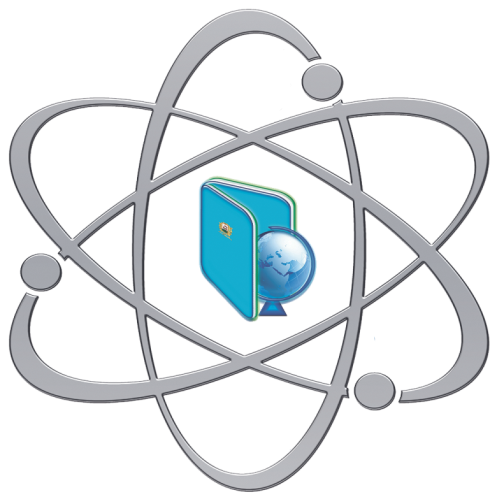 Оҫталыҡ баҫҡыстарынанМетодик-мәғлүмәти йыйынтыҡӨфө -2018«Оҫталыҡ баҫҡыстарынан» (уҡытыусы-мастерҙарҙың эш тәжрибәһенән). Методик-мәғлүмәти йыйынтыҡ Башҡортостан Республикаһы Өфө ҡалаһы ҡала округы Хакимиәте Мәғариф идаралығы, 2018.- 66 б.Редакцион коллегия:Хаффазова Е.Р., Мәғариф идаралығы  начальнигы;Ишемғолова Р.Р., Мәғариф идаралығы  начальнигы урынбаҫары;Шеина О.В., «ФММҮ» ӨББ МБМУ директоры;Сығарылыш өсөн яуаплылар:Йосопова А.Ғ., Мәғариф идаралығы әйҙәүсе белгесе;Рәхматуллина С.Х., «ФММҮ» ӨББ МБМУ  бүлек мөдире;Мәүлийәрова А.Т., «ФММҮ» ӨББ МБМУ  методисы;Сафиуллина Л.Р., «ФММҮ» ӨББ МБМУ  методисы.Йыйынтыҡта Өфө ҡалаһында 2017  йылда үткәрелгән «Оҫта-педагог» һөнәри оҫталыҡ ҡала конкурсында еңгән уҡытыусылар тураһында мәғлүмәт, оҫталык дәрестәренең  эш программалары, мастерҙарҙың эш тәжрибәләре тупланды.Методик-мәғлүмәти йыйынтыҡ уҡытыусыларға һөнәри конкурстарға  әҙерләнгәндә ҙур ярҙам булып торасаҡ. Йыйынтыҡ баш ҡалабыҙҙың туған тел уҡытыусылары, мәктәпкәсә белем биреү учреждениелары тәрбиәселәренә, юғары уҡыу йорттары һәм педагогия колледждары студенттарына, туған тел уҡытыу мәсьәләләре менән ҡыҙыҡһыныусыларға тәғәйенләнә.Техник редакторҙар: Родионов И.О., Лебедева А. В., Звездина А. А.© «ФММҮ» ӨББ МБМУ, 2018 йылИнеш һүҙ. Ғилем өләшкәндән кәмемәй, арта ғына бараБашҡорт халыҡ ижадында оҫталар, оҫталыҡ тураһында  бихисап мәҡәлдәр табырға була: “Сәсән барҙа телеңде тый, оҫта барҙа ҡулыңды тый”, “Ҡулың оҫта булһын, һүҙең ҡыҫҡа булһын”, “Эш оҫтаһынан ҡурҡа”,  “Оҫта — донъя тотҡаһы”,  “Оҫта ҡоралынан билгеле”, “Оҫта үлһә, ҡулы ҡалыр”,  һ.б.  Уңышлы эшләүсе, юғары һөҙөмтәләргә ирешеүсе кешене ғәҙәттә “оҫта” тиҙәр. Был һүҙҙе әйткәндә, иң беренсе оҫта төҙөүсе, оҫта ағас юныусы һөнәрмәндәр күҙ алдына баҫа, рәссамдарҙың, скульпторҙарҙың оҫтаханалары булыуын иҫкә төшөрәбеҙ. Был һөнәрҙәрҙең оҫталығын күреп, тотоп ҡарап була, ә уҡытыусы үҙенең оҫталығын нисек асып һала һуң ул? “Уҡытыусы – оҫта артист, ләкин уға ҡул сапмайҙар, ул оҫта скульптор, ләкин уны күрмәйҙәр, ул оҫта табип, ләкин уға пациенттары бик һирәк кенә дауалаған өсөн рәхмәт әйтә, ҡайһы берҙәре хатта дауаланырға ла теләмәй. Ә рухланыу өсөн ҡайҙан көс алырға һуң? Бары тик үҙеңдән, үҙеңдең хеҙмәтеңдең бөйөклөгөнән.” Педагогия теоретигы С.Л.Соловейчиктың ошо һүҙҙәре лә уҡытыусы һөнәренең оҫталыҡ сиктәре сикһеҙ  икәнлеген күрһәтеп тора. Өфө ҡалаһында үткәрелгән «Оҫта уҡытыусы» һөнәри оҫталыҡ конкурстары, улар үткәргән “мастер-класс”тар бик күп ижади эшләгән уҡытыусыларҙы асыҡларға ярҙам итте, уларҙың ыңғай тәжрибәләре ҡала масштабында йәйелдерелде. Был конкурста ҡатнашҡан һәр уҡытыусы үҙенең эшләү һөҙөмтәһендә иң уңышлы, һөҙөмтәле, эффектлы тип һанаған эш алымдары менән оҫталыҡ кластары, семинарҙар, түңәрәк өҫтәлдәрҙә ихлас уртаҡлашты. Тимәк, мастер-класс – ғәҙәти эшсәнлеген камиллаштырырға теләүселәр өсөн, шул өлкәләге оҫта үткәрә торған тәжрибә уртаклашыу жанры. Теге йәки был өлкәлә күнекмә формалаштырыуға йүнәлтелгән танып белеүҙең заманса формаһы. «Оҫта уҡытыусы » -– ниндәйҙер өлкәлә иң яҡшы белгес, ниндәй ҙә булһа һөнәр менән шөғөлләнеүсе квалификациялы хеҙмәткәр; үҙ эшсәнлегендә ҙур күнекмәләргә ирешкән кеше; ниндәй ҙә булһа эште етеҙ, оҫта  башҡарыусы.Ябай итеп әйткәндә, мастер-класс  – «был проблеманы  сисеүҙең  эффектив ысулын мин беләм, хәҙер Һеҙҙе лә өйрәтәм» тигән һүҙ.Мастер-класс – ике яҡлы процесс, унда «өйрәтеүсе – остаз» һәм «өйрәнеүсе –  уҡыусы»ның ҡатнашыуы, өҙлөкһөҙ аралашыуы мөһим. Нәҡ ошо үҙенсәлек «мастер-клас»ты белем күтәреүҙең башҡа формаларынан (семинарҙан, түңәрәк өҫтәлдән, коллоквиумдан) айырып тора  ла инде.Мастер-кластың асылы: актуаль проблеманы сисеү ысулын ғәҙәти эшсәнлек ойоштороу аша танытып белдереү.Мастер-класс үткәреүҙең яҡынса алгоритмы  – ҡуйылған бурысты үтәү өсөн кәрәк булған күнекмәләр эҙмә-эҙлеклелеге:• проблеманы сисеүҙә барлыҡ ҡатнашыусыларҙы ла әүҙемләштереү маҡсаты менән «уҡыусы»ларҙы төркөмдәргә берләштереү;• «остаз»дың да, «уҡыусы»ларҙың да ижади мөмкинлектәрен асыусы алымдарҙы ҡулланып, ҡуйылған проблеманы аҙымлап сисеүҙе ойоштороу;• һығымта яһап, проблема сиселешен моделләштереү.Һөнәри конкурстарҙа ҡатнашырға теләүселәргә тәҡдимдәр:мастер-класта асыҡланасаҡ идеяғыҙ итеп педагогикала йә иһә предмет методологияһында әһәмиәтле үҙәк идеяны һайлағыҙ;ҡуйған маҡсат һәм бурыстарығыҙ тема менән айырылғыһыҙ булһын; «уҡыусы»ларҙа ҡыҙыҡһыныу уятырҙай проблемалы һорау,       проблемалы бирем уйлап табығыҙ;ҡулланылышҡа  тәғәйенләнгән тейешле техник сараларҙың, танып белеү эшсәнлеген ойоштороу алымдарының маҡсатҡа ярашлы, эшсәнлектең эффективлылығын тәьмин итә торғандарын ғына алығыҙ;мастер-класты үткәреү планын бик ентекләп төҙөгөҙ. Педагог даими үҙгәрештәргә әҙер булырға, алдағы көн өсөн хеҙмәт итергә, һәр башҡарған эш һөҙөмтәле булһын өсөн тырышырға тейеш. Уҡытыусы тәжрибәнән «аҡыл» алырға, белемен системаға һалырға, уҡытыуҙа үҙ алымдарын булдырырға,  белемен күтәрергә, төрлө мәғлүмәт базаһынан  кәрәклеһен эҙләп таба, информацияны һайлап ала белергә тейеш. Шул уҡ ваҡытта, уҡыусылар яҙмышы өсөн яуаплылыҡ тойоу, төплө һәм аҡыллы ҡарарҙар ҡабул итеү, конфликттарҙы сисергә, уртаҡ проекттар барышында башҡаларҙың фекере менән иҫәпләшә белеү ҙә кәрәк.Оҫта уҡытыусы – белемле, алдынғы ҡарашлы, ижади фекерләүсе, яңылыҡҡа ынтылыусы, тәүәккәл, сәмле, тәжрибәһе менән ихлас уртаҡлашыусы, көндәлек башҡарылған эшен оҫта сәнғәт дәрәжәһенә күтәреүсе шәхес. Был йыйынтыҡта шундай уҡытыусыларыбыҙҙың оҫталыҡ дәрестәренең  яҡынса программаларын, мастер-кластарҙың айырым өлгөләрен,  асыҡ дәрестәрен бирәбеҙ.   Монасипова Гөлсөм Мөбәрәк ҡыҙыӨфө  ҡалаһы ҡала округы «Мөхәмәт Исҡужин исемендәге 136-сы башҡорт лицейы» муниципаль бюджет дөйөм  белем биреү учреждениеһының беренсе категориялы башҡорт теле һәм әҙәбиәте уҡытыусыһы. 1991 йылда Башҡорт дәүләт университетының башҡорт филологияһы һәм журналистикаһы факультетын тамамлаған. Педагогик  эш стажы – 18 йыл. “Баш ҡаланың башҡорт теле һәм әҙәбиәте уҡытыусыһы – 2017” конкурсы еңеүсеһе, “Башҡорт теле һәм әҙәбиәте уҡытыусыһы – 2017” төбәк-ара конкурсы лауреаты, “Педагог-мастер” ҡала конкурсы еңеүсеһе. 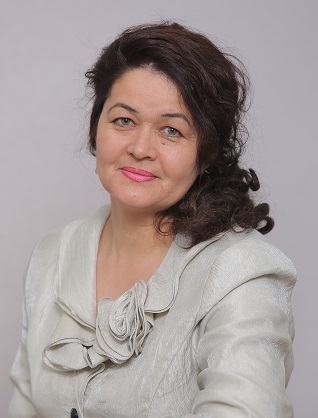 Оҫталыҡ дәресе  программаһының темаһы: “Башҡорт теле дәрестәрендә яңы технологиялар ҡулланыу аша шәхес тәрбиәләү алымдары”Уҡыусыларҙа тормошҡа яңыса ҡараш формалаштырыуҙа дәрестәрҙе педагогик, методик талаптарға яуап бирерлек итеп ойоштороу өсөн уҡытыуҙың эффектив формаларын, метод һәм алымдарын эҙләргә, табырға, уңышлыларын практикаға индерергә кәрәк. Балаларҙың танып белеү күнекмәләрен, үҙ аллы эшләргә өйрәнеү активлығын, телмәр эшмәкәрлеген һәм ижади фекерләүен үҫтерергә ярҙам иткән методтар, ысулдар, саралар күптән билдәле, эҙләнеү өсөн урын да юҡ кеүек. Ә бына үҙең генә уйлап тапҡан, бала күңеленә дәрт биргән, киләсәккә әйҙәүсе хыял ҡанаттары үҫтергән, уйнатҡан, уйлатҡан эш төрҙәре, алымдар һәр уҡытыусының ижад лабораторияһында аҫыл таштар кеүек балҡып торасаҡ, оҫталыҡ мәктәбенең табыштары буласаҡ. Тәжрибәле уҡытыусылар өсөн методикалағы ҡайһы бер алымдар, ысулдар үтә ябай булып күренергә лә мөмкин. “Яңылыҡ асам” йәки “асыш яһайым” тип, дәрес һайын бер методты, системаны тикшереп, тәжрибә үткәреү менән мауығырға ла ярамай, минеңсә. Дәрестең темаһына, маҡсатына, төрөнә, уҡыусыларҙың йәш үҙенсәлегенә, белем кимәленә тап килерлек, программа материалын һөҙөмтәле үҙләштерергә ярҙам итерлеген һайлап алыу отошло буласаҡ. Ошо маҡсат менән башҡорт теле дәрестәрендә рухлы, камил, сәмле, халҡыбыҙға, илебеҙгә кәрәкле шәхестәр үҫтереү юлындағы эшмәкәрлек алымдарымды, идеяларымды, педагогик инициативаларымды туплап, хеҙмәттәштәремә  “Башҡорт теле дәрестәрендә яңы технологиялар ҡулланыу аша шәхес тәрбиәләү алымдары”  темаһына оҫталыҡ дәрестәремде тәҡдим итәм.Актуаллек. Беҙҙең төп маҡсат – фекер йөрөтөүгә һәләтле, һәр эшкә яуаплы ҡараусы, ҡуйған маҡсатына ирешеүсе, алған белемен тейешле дәрәжәлә ҡуллана белеүсе шәхес тәрбиәләү. Мәктәпте тамамлаған һәр уҡыусы зиһенле булырға, фекер йөрөтә белергә, өҙлөкһөҙ үҙ аллы белем алырға һәм камиллыҡҡа ынтылырға тейеш. Башҡорт теле һәм әҙәбиәте уҡытыусыларына килгәндә, телебеҙгә, мәҙәниәтебеҙгә ыңғай ҡарашлы сәләмәт рухлы, үҙ халҡының патриоты булған шәхес тәрбиәләү – иң алда торған бурыстарҙың береһе. “Шәхес — стандарт булмаған ҡарашы, фаразы, фекерләүе менән бөйөк”Фәнни мәғлүмәт. Шәхесте үҫтереүҙең төп факторы – эшмәкәрлек. Эшмәкәрлек процесында уҡыусыға яңы белем биреү һәм тәрбиәләү мәсьәләләрен Б.Г. Ананьев, Л.И. Божович, С.С. Выготский, П.Я. Гальперин, В.В. Давыдов, 
Л.В. Занков, А.М. Асмолов, Д.Б. Эльконин һәм башҡа билдәле ғалимдар, күренекле психологтар төплө өйрәнгән. Яңы технологиялар менән шәхесте төрлө яҡлап үҫтереү системаһын Башҡортостанда юлға һалыусы, уның методикаһын белгән ғалимдар: М.Ғ.Усманова, Х.А.Толомбаев, М.С. Дәүләтшина, Ф.Ш. Сынбулатова, Ә.Т. Мәүлийәрова, З.М. Ғәбитова. “Башҡортостан уҡытыусыһы” журналында ла был темаға бик күп мәҡәләләр донъя күреп тора.Шәхесте шәхес тәрбиәләй. Уҡытыусыға талаптар. Башҡорт теле уҡытыусыһы - предмет уҡытыусыһы ғына түгел, ә бөгөнгө заман уҡыусыһында ватансылыҡ, кешелеклелек, маҡсатҡа ынтылыусанлыҡ, зауыҡ, хатта эшҡыуарлыҡ сифаттары тәрбиәләгән бөйөк шәхес ул, сөнки уның ҡулына иң ҙур ҡорал - тәрбиә ҡоралы тапшырылған. Шул ҡорал менән дөрөҫ файҙаланған осраҡта, маҡсатына өлгәшәсәк Башҡортостаныбыҙҙың киләсәге тәрбиәләнәсәк. Башҡорт  теле уҡытыусыһы бөгөнгө көндә уҡыусыларҙа телебеҙгә ҡарата мөхәббәт тәрбиәләй, уның байлығын, матурлығын, фекер тәрәнлеген асып бирә; уны мәҙәниәтле итә; һәр яҡлап үҫтерә, шәхес итеп тәрбиәләй. Шуға күрә  уҡытыусы уҡыусының тормошта үҙ урынын табырға ярҙам итеүсе төп ышанысы булып ҡала. В.А. Сухомлинский: “Дәрес – ҡыҙыҡһыныусанлыҡ һәм әхлаҡи инаныуҙар факелын тоҡандырыусы осҡон” – тигән. Шул осҡондо тоҡандырыу, балала телгә ҡыҙыҡһыныу, теләк менән өйрәнеү өсөн уҡытыусыға һәр дәресендә ғәжәпләнеү, һоҡланыу тойғолары уятырлыҡ уҡытыу методтары ҡулланырға кәрәк. Әлбиттә, һәр дәрес — уҡытыусының үҙ аллы ижади эше. Был ғәҙәти дәрестәрҙән тайпылып, стандартҡа һыймаған дәрестәр менән эш итеү тигәнде аңлатмай. Шулай ҙа һәр класта традицион булмаған дәрестәр үҙенең эффектын бирә. Оҫталык дәрестәрендә  ижади шәхес үҫтереүҙе тормошҡа ашырыу маҡсатында түбәндәге  ижади эш төрҙәрен тәҡдим итергә мөмкин:традицион булмаған дәрестәр (дәрес-уйын, дәрес-ярыш, дәрес-лекция, дәрес-сәйәхәт, дәрес-осрашыу, дәрес-ринг, дәрес-йыйын һ.б.);төрлө күнегеүҙәр (уйын, башватҡыс, кроссвордтар һ.б);сәнғәт төрҙәрен урынлы  ҡулланыу (йыр,  музыка ҡоралдары, бейеү); яҙма эштәр (картина буйынса инша, ижади изложениелар, иншалар);ижади характерҙағы эштәр (шиғырҙар, әкиәттәр, хикәйәләр ижад итеү);халык ижадын өйрәнеү (фольклор материалдарын ҡулланыу);шәжәрә төҙөү;рецензия, докладтар, сығыштар;сәхнәләштереүҙәр әҙерләү;эҙләнеп – тикшеренеү эшенә йәлеп итеү;уҡыусыларҙың ижади эштәрен балалар баҫмаларына ебәреү;рефераттар, папкалар төҙөү;кластан тыш сараларҙа ҡатнашыу.Информацион технологиялар телде өйрәнеүҙә ҡыҙыҡлы һәм фәһемле метод, аҡыл эшмәкәрлеген оптималләштереүҙең эффектлы сараһы булып тора. Дәрестәрҙә информацион ағым ҙур. Хәҙер Интернет селтәрендә бик күп башҡорт телендә сайттар барлыҡҡа килде. Башҡорт йырҙары, башҡорт әҙәбиәте, фотоальбомдар, тарихи сайттарҙа уҡыусылар ҡыҙыҡһынып дәрескә кәрәкле материалдарҙы эҙләй, ҡуллана.Компьютер ярҙамында башҡорт теле дәрестәрендә бер төркөм дидактик мәсьәләләрҙе хәл итеп була: лексиканы өйрәнеү (компьютер һүҙлектән файҙаланыу); дөрөҫ әйтелеш өҫтөндә эш (башҡорт теле дәреслектәрен, тауыш яҙыу программаларын файҙаланыу); орфографик күнегеүҙәр (орфографик һүҙлекте һәм компьютерҙың орфографияны тикшереү программаһын файҙаланыу); грамматик күренештәрҙе үҙләштереү (тестар ярҙамында); эҙләнеү процесында яңы мәғлүмәт алыу, һөйләү телмәрен үҫтереү, һөйләмдәр, текстар төҙөү, редакторлау; видеофильмдар ҡарау, видеороликтар эшләү, күрһәтеү һ.б. “Башҡорт теле.ru” дәреслектәрен дә файҙаланырға мөмкин. Был дәреслек бөтә кластарҙа ла урынлы, сөнки рус мәктәбендә уҡыған балаларҙың һүҙлек байлығы ҙур түгел, ә сағыу  төҫтәге һүрәттәр, йыр, музыка, шиғыр, кроссворд, уйындар, мәҡәләләр, көләмәстәр, диалогтар башҡорт телендә төрлө темаға аралашырға, грамоталы уҡырға, яҙырға өйрәтә, компьютер ҡулланып уҡытыу традицион уҡытыуға ҡарағанда мәғлүмәтте күберәк һәм нығыраҡ үҙләштерергә мөмкинселек бирә. Ата-әсәләр менән берлектә асыҡ дәрестәр үткәргәндә ата-әсә һәм балалар араһында интеллектуаль турнирҙар ойоштороу, дәрестәрҙе уйын-дәрес итеп, балаларҙың белем, фекерләү дәрәжәһен күрһәтерлек, балалар асылып эшләрлек итеп ойоштороу ыңғай һөҙөмтәләр бирәсәк. Ғөмүмән, башҡорт теле дәрестәрендә яңы технологиялар аша шәхес тәрбиәләү алымдары күп төрлө. Һәр дәрес — уҡытыусының үҙ аллы ижади эше. Минеңсә, “ижад – ул донъяны үҙеңсә асыу ғына түгел, шул табыштарыңды башҡаларға еткерә белеү һәләте лә”.Маҡсат: башҡорт телен өйрәнеүсе балаларҙың танып белеү һәләтен, ҡыҙыҡһыныуын арттырған, логик фекерләргә өйрәткән, шәхес үҫтереүсе эффектлы алымдарҙы ҡулланып уңышҡа көйләү.Был маҡсатҡа ирешеү өсөн, ошондай  бурыстар ҡуйылды:1. Ижади эшкә ылыҡтырыу, ҡыҙыҡһыныу арттырыу өсөн методик әҙәбиәтте, дәреслектәрҙе, электрон дәреслектәрҙе, уҡыу программаларын байҡау, танып белеү күнекмәләренең төп нигеҙҙәрен өйрәнеү.2. Һәр балала айырым шәхесте күрә белеү.3. Уҡыусыларҙың белем алыуға эҙләнеүҙәр аша килеүен ойоштороу.4. Балала үҙ көсөнә ышанысын, маҡсатҡа, уңышҡа ынтылышын үҫтереү.5. Кешелеклелек, әҙәплелек кеүек сифаттар, ижади юғарылыҡҡа, матурлыҡҡа  ынтылыш тәрбиәләү.6. Белем биреүҙә инновацион алымдар ҡулланыу.Төп принциптар:1. Уҡыусыларҙың  ижади һәләтен үҫтереү өсөн шарттар булдырыу.2. Уҡыу материалын аңлы үҙләштереү принцибы. 3. Коммуникатив нигеҙҙә өйрәтеү принцибы. 4.Функционаллек принцибы. Уҡыу эшмәкәрлеген тәбиғи аралашыу шарттарына яҡынайтыу.Гипотеза: киң мәғлүмәт саралары нигеҙендә яңы алымдар, технологиялар ҡулланып, уҡыусыларҙа башҡорт телен һәм әҙәбиәтен өйрәнгәндә уңыш ситуацияһы булдырырға, уларҙың ҡыҙыҡһыныуын арттырырға, йәмғиәткә өлгөргән шәхес әҙерләргә була.Планлаштырылған эш формалары, төрҙәре: лекция, оҫталыҡ дәрестәре, семинар, түңәрәк өҫтәл, дәрес-осрашыу, асыҡ дәрестәр, эшлекле уйындар.Тәғәйенләнеше: оҫталыҡ класы башҡорт телен туған тел һәм дәүләт теле булараҡ уҡытҡан уҡытыусылар өсөн тәғәйенләнгән.Көтөлгән һөҙөмтәләр: шәхес формалаштырыусы төрлө ситуация төрҙәрен ҡулланып, дәрес пландары, дидактик материалдар һәм күнегеүҙәр төҙөү, уларҙы практикала ҡулланырға өйрәтеү, дәрестәрҙең технологик картаһын төҙөү.Оҫталыҡ класының практик әһәмиәте: эшебеҙҙең һөҙөмтәһе булып уҡыусыларҙың шәхесен формалаштырыуға ҡоролған төрлө  типтағы дәрес өлгөләрен,  дидактик матералдарҙы, күнегеүҙәрҙе, кәңәштәрҙе үҙ эсенә алған брошюра сығарыу.Оҫталыҡ дәрестәренең йөкмәткеһе:Эшләргә теләмәһәң сәбәп эҙләйһең, эшләргә теләһәң, юлдарын, ысулдарын табаһың, ти халыҡ. Минең оҫталыҡ дәресем хеҙмәттәштәремә яңы офоҡтар асыр, үҙҙәренә ышаныс уятыр, ә иң мөһиме – уҡытыусыларға үҙҙәрен белемле, яңылыҡҡа ынтылыусы, ышаныслы, һәләтле шәхес итеп танытырға ярҙам итер, тип уйлайым.Мастер-класс. Ижадилыҡ һәм креативлыҡМаҡсаты: башҡорт теле уҡытыусыларына “ижад” һәм “креативлыҡ” төшөнсәләрен асып бирергә, ошо темаға танып белеү һәләтен, ҡыҙыҡһыныусанлыҡты арттырған, логик фекерләүгә өйрәткән, шәхес үҫтереүсе эффектлы алымдарҙы ҡулланып, уҡытыусыны уңышҡа көйләү буйынса эшлекле уйындар үткәреү. Оҫталыҡ дәресе барышы.М.Һаумыһығыҙ! Бөгөн беҙ “Оҫта”, “Ижад”, “Креативлыҡ” исемендәге планеталар күсәре менән бергә әйләнәсәкбеҙ.Танышыу. Танышыу өсөн йомғаҡты алабыҙ ҙа иптәшебеҙгә ташлайбыҙ, ул исемен, үҙе тураһында ҡыҙыҡлы мәғлүмәт әйтә лә артабан ташлай. (Мин Гөлсөм Мөбәрәк ҡыҙы, мин кешелә ихласлыҡты яратам). Беҙҙең танышыуыбыҙ нимәгә оҡшаны? Үрмәкес ауына. Тағы нимәгә? Электр сымына. Тағы нимәгә? (яуаптар тыңлана). Бөгөн һеҙҙе мин үҙемдең ауыма эләктерҙем һәм ошо сиктәрҙән сығармай, ептәр аша үҙебеҙҙең энергияны бер-беребеҙгә ихлас өләшеп һәм алып, ижади шәхес һәм креатив алымдар тураһында эшлекле һөйләшеү һәм эшлекле уйындар үткәрәсәкбеҙ.Нимә ул ижад? Нимә ул ижад? Ижад – бер туҡтауһыҙ нимәлер уйлап табыу. Мәҫәлән, беҙ шағирҙарҙың, яҙыусыларҙың, рәссамдарҙың тормош һәм ижад юлын өйрәнәбеҙ, балаларҙан ижади эштәр яҙҙырабыҙ. Кеше ижадтан ләззәт алырға тейеш. Уҡытыусының ижад шишмәләре бихисап:тәбиғәттән биргән һәләт;эҙләнеүҙән туҡтамау;коллегаларыңдың тәжрибәһен өйрәнеү;махсус әҙәбиәт уҡыу, теоретик әҙерлек;коллегаларың, уҡыусылар менән ихлас аралашыу һ.б.Уҡытыусының ижади эшләүе билдәләре:эшкә яңылыҡ индереү йәки заманлаштырыу;эштең башҡаларҙан айырылып тороуы;үҙ өҫтөндә туҡтауһыҙ эшләүе;ижади эшләү емеше менән бүлешеү.Һәр бер йәмғиәткә ижади ҡарашлы шәхестәр кәрәк. Һәр  кем тәбиғәттән биргән һәләттәрен тулыһынса аса алмай. Күп нәмә ғаиләнән һәм мәктәптән тора. Мәктәптә шәхес тәрбиәләүҙә, уның тәбиғәтен асыуҙа беренселек, әлбиттә, уҡытыусыла. Әүҙем, ижади ҡарашлы уҡытыусы ғына ижади заманаға яраҡлашҡан шәхес тәрбиәләй ала. Әлеге заман уҡытыусыларға иҫ китмәле оло эш йөкмәткән һәм беҙҙән һөҙөмтә көтә. Был эште йырып сығыр өсөн уҡытыусыға теоретик әҙерлекле, уҡытыу һәм тәрбиәләү алымдарын белгән, юғары мәҙәниәтле, белемле, заман менән бергә атлаған, хәҙерге балаларҙың тын алыштарын тоя белгән, улар менән оҫта аралашыусы булырға кәрәк. Тимәк, бындай уҡытыусы үҙенең гражданлыҡ миссияһын һәм уңышлылыҡ стратегияһын белә. Ижади шәхестән генә ижади шәхес үҫеш ала.Ә бына фекерләүҙең һығылмалылығы һәм стандарт булмауы икенсе термин менән атала. Креатив фекерләй тигәнде ишеткәнегеҙ бармы? Йәки “фирмабыҙ креатив фекерләүсе хеҙмәткәрҙәр эҙләй” тигән иғландарҙы күргәнегеҙ барҙыр.“Креатив” һүҙе инглиз теленән тәржемә иткәндә “ижад итеү” тигәнде аңлата. Ул беҙҙең аңда нығынған ижад итеү төрҙәре – һүрәт төшөрөү, шиғыр яҙыу, артислыҡ һәләттәрен сағылдырыу ғына түгел. Креативлыҡ критик ситуацияларҙа, аныҡ алгоритмдар булмағанда, хатта  киҫкен шарттарҙа юғалып ҡалмау. Креативлыҡ – ул ижади һәләттәр  системаһы.   М. К. Уҡытыусыларҙың ижади шәхесен үҫтереүсе эшлекле уйындар(төркөмләп эшләйбеҙ)Риүәйәт. Борон заманда бер  монах йәшәгән, ти. Ул бар ғүмере буйы яҡшылыҡ менән яманлыҡ, изгелек менән игеһеҙлек, ожмах һәм тамуҡ тураһында уйланып үткәргән, ти. Бер ваҡыт йоҡлап киткәс,  шундай сәйер төш күрә, баҡтиһәң, ул Тамуҡҡа эләккән икән. Тамуҡта кешеләр оло ҡаҙан эргәһендә ултыралар, тик барыһы ла ас һәм йонсоу икән. Ҡараһа, һәр береһенең ҡулында ҡалаҡ, тик һабы бик оҙон икән. Улар ашты сумырып алалар ҙа ауыҙҙарына алып барып еткермәй, түгеп-сәсеп бөтәләр икән. Шунан ул  Ожмахҡа барып эләккән, ти. Шул уҡ картина. Уртала ҡаҙан, тирә-яғында оҙон һаплы ҡалаҡтар тотоп кешеләр ултыралар, ти. Тик барыһының да кәйефе шәп, улар туҡ һәм күңелдәре көр. Абайлабыраҡ ҡараһа, улар ашлы ҡалаҡтарын үҙҙәренең ауыҙына түгел, ә күршеһенә алып баралар икән.Шулай итеп, бөгөн беҙ, риүәйәттәге кеүек, эргәләге кешеләр менән йәки төркөмләп эшләйбеҙ.1. “Шәхес”  һүҙендәге хәрефтәргә сифаттар уйлап табырға.Ш – шәп, шиғри күңелле, шанлы, шат, шау-шыулы, шаян, шифалы, шөһрәтле, шуҡ, шәфҡәтле, шымӘ –әҙәпле, әүҙем, әхлаҡлы, әҙерлекле, әкиәти, әүрәтеүсе, әүәҫ, әһәмиәтлеХ – хәйләкәр, хисле, хайран, хаҡ, хаҡлы, халыҡсан, хеҙмәт һөйөүсән, холоҡло, хөрмәтле, хужалыҡсыл, хыялланыусан, хыянатһыҙ, хәйерле, хәстәрле, хәстәрһеҙ, хәтерле, хәтәр Е-етеш, егәрле, етеҙ, егеттәрсә, елкәле, елле, емешле, ентекле, еңелмәҫ, С- сос, сәсән телле, сәмле, сәмсел, сабыр, сағыу, самалы, саф, серле, сибәр, сигенеүһеҙ, сәләмәт, сифатлы, сыҙамҺығымта. Өйрәнелгән һүҙбәйләнештәр комплексынан ҡотолоп, киңерәк фекер йөрөтәргә тырышайыҡ.2. А4. Уртаһына нөктә төшөрөлгән ҡағыҙ таратыла. Һорау ҡуйыла? Һеҙ был һүрәттә нимә күрәһегеҙ? Уның тураһында нимә әйтер инегеҙ? Башлыса, күптәр нөктә күрәләр һәм уҡытыусыға иғтибарҙы нөктәнән тыш булған аҡлыҡҡа, сафлыҡҡа, бушлыҡҡа, тимәк фантазияның, уйҙың сикһеҙлегенә ишара. Һығымта: Тирә-яғыбыҙҙа икһеҙ-сикһеҙ донъя, ә беҙҙең бар иғтибарыбыҙ тик бер нөктәлә. Әйҙәгеҙ, бәләкәй нәмәлә туҡталып ҡалмайыҡ!3. «Яңы тормош». Бөтә әйберҙәр ҙә иртәме-һуңмы кәрәкһеҙгә әйләнә һәм уларҙы беҙгә ташлау, быраҡтырыу ғына ҡала. Тик эргәбеҙҙә генә шундай кешеләр йәшәй, улар ошо кәрәкмәгән әйберҙәргә яңы тормош бүләк итәләр. Бөгөн һеҙгә лә һәр бер эшлектән сыҡҡан тип иҫәпләнгән әйбергә 20-нән ашыу ҡулланыу ысулы уйлап табырға кәрәк:- буш консерва һауыты- шартлаған шар ҡыуығы- янып сыҡҡан лампочка- ручканың бөткән стержне- газета - төймә- хушбуй һауыты- боҙолған зонт- кипкән роза таждары- кәрәкмәгән дискҺығымта: беҙҙең тормошта ла белемдәребеҙ “буш багаж” булып ята. Шуларҙы дөрөҫ ҡулланырға кәрәк, тип уйлайым.  “Белемлегә йот юҡ, белемһеҙгә ҡот юҡ”.4. Кире функциялар. Кире тәғәйенләнештәре булған әйберҙәрҙе яҙып сығығыҙ.  Ҡайсы – елем, һыуытҡыс – йылытҡыс һ.б.Һығымта: донъябыҙ бер яҡлы ғына түгел. Ыңғайҙың кире яғы, насарҙың яҡшы яғы була. Кешеләр ҙә шулай. Тәрәнерәк ҡарап өйрәнәйек.5. «Друдлдар»Друдлдар – баш эшләткестәр, йәғни эшләнеп бөтмәгән һүрәттәр. Һәр кеше был һүрәттәрҙә үҙенең фантазияһына ярашлы әйберҙәр күрә. Һеҙгә таратып бирелгән ярты-йорто һүрәттәрҙә һеҙ нимә күрәһегеҙ?   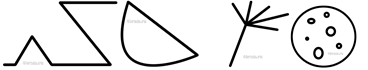 Һығымта: кешенең фантазияһы сикһеҙ. 6.“Образдар системаһы”Төнъяҡ Боҙло океаны, айсберг, тишек карап, ҡотҡарыу түңәрәге. Ошо образдарҙы мөхәббәт  менән берләштерегеҙ. Ә бына шағир Салауат Әбүзәр ошо образдарҙы берләштереп “Океан” исемле шиғыр ижад иткән:Төньяҡ Боҙло океаныКүңелең һинең,Йәрем.Һалҡын нур бөркөпЯлтырайАйсберг —Күҙҙәрең.ЙөрәгеңдеКарап итеп,МөхәббәтемОтолдо.УлтырыпТишек карапҡаТулҡындарғаЙотолдо.ОкеандаБата һөйөү,ҠалмағасБер кәрәге.БарыҮҙемдең йөрәгем —Ҡотҡарыу түңәрәге.Һигеҙ һанын нимәгә оҡшатыр инегеҙ?Салауат Әбүзәрҙең “Һигеҙ” шиғырындағы сағыштырыуҙарға иғтибар итегеҙ:Һигеҙ һаны —Ҡатын-ҡыҙҙар һыны:Өҙөлөрҙәй нескә билдәре.Һигеҙ — игеҙ йөрәк,Тигеҙ тормош,Мөхәббәт һәм сафлыҡ билдәһе.Һигеҙ һаны ике тамсы һымаҡ,Ике тамсы —Ғүмер нигеҙе!..Ғашиҡтарҙың никах балдағы лаХәтерләтеп ҡуяҺигеҙҙе.Әммә тормош гел байрамдан тормай,Йылдың көндәре күпҺигеҙһеҙ.Тик, һөйөклө ҡатын-ҡыҙҙарыбыҙ,Нишләр инек икән беҙҺеҙһеҙ!Һығымта. Шағирҙар булдырған ҡыйыу һәм креатив образдар шиғырҙарҙы уҡымлы һәм заманса итә, фекер киңлеген булдыра. Тимәк, Салауат Әбүзәр ҙә креатив фекерләүсе шағир. 7. «Булмаҫтайҙы булдырып» Стандарт булмаған ситуациялар бирелә. “Һеҙ был осраҡта ни эшләр инегеҙ?”-тигән һорау ҡуйыла.  Күҙ алдына килтерегеҙ, һеҙ өйҙән сығып барғанда, болоттарҙан төшөп торған оҙон бауҙар, ептәр, арҡандар күреп ҡалдығыҙ икән ти. Һеҙ нимә эшләр инегеҙ? Беҙҙең алда абсурд булып күренеүҙән ҡурҡмағыҙ!  Тыуған көнөгөҙҙә һеҙгә фил бүләк иттеләр, ти. Артабан һеҙҙең тормошоғоҙ фил менән бергә үтә. Һеҙ ҡәҙимге тормошта филде нисек ҡулланыр инегеҙ? Беҙҙең алда абсурд булып күренеүҙән ҡурҡмағыҙ!  Һығымта. Стандарт булмаған ситуациялар үҙҙәре үк кешене төпһөҙ фантазияға этәрәләр, әлбиттә, унан сығыу юлдарын һәр кем үҙенсә хәл итә, әммә креатив фекерләүсе кеше бында ла барыһын да таң ҡалдырасаҡ.8. «Реклама»Газета өсөн һүҙҙәр тик бер хәрефкә генә башланған реклама уйлап табырға кәрәк. Мәҫәлән, Иртәгә Ирәндектең иркен итәгендә иң итәғәтле ике игеҙәк ир иккән икмәген иң күңелле ирмәккә илтәсәк. Быйыл Бөрйән башҡорттары бал байрамына барасаҡтар, Баймаҡ башҡорттары буҙа байрамына бармаҡсылар һ.б.Һығымта. Ябай ғына тойолған был конкурста фекер һығылмалығы, тел байлығы, уйҙар осошо талап ителә һәм һөҙөмтәлә, донъяға шәп реклама текстары тыуа.9. “Сағыштырыу”  1. Ер  ҡар менән ҡапланған, гүйә ....2. Күлдең өҫтөндә боҙ ..................... һымаҡ ялтырай.3. Диңгеҙ өҫтөндә тулҡындар  ........................... һымаҡ уйнай.4. Ҡояш ..................... һымаҡ аяуһыҙ ҡыҙҙыра. 5. Таң нурҙары ........... һымаҡ балҡый.6. Бүлмәнең  ишеге .............. һымаҡ шығырлай. 7. Балалар класта .................... һымаҡ тауышланалар. 8. Туҡталыштағы ҡыҙыҡай ......................... һымаҡ тора. 9. Малай .......... һымаҡ йөҙә.10. Еүеш күлдәк ........................ һымаҡ.11. Күл өҫтөндә .................... томан ятҡан.12. Ямғыр тамсылары ............... битемдән аға.  13. Һыйырҙар үләндән ...................... һымаҡ килә.14. Автобус ҡала урамынан  ....................... һымаҡ килә. 15. Балерина сәхнәлә ................ һымаҡ йөрөй.16. Был фекер минең башымда .....................һымаҡ урынлашты.17. Кеше яныма ...................... һымаҡ шул тиклем шым яҡынлашты.18. Тышта ел ................. һымаҡ өрә.19. Урамда ................. һымаҡ  шул тиклем ҡараңғы. 20. Уҡытыусы ................. һымаҡ иҫе китеп дәрес аңлата.Һығымта. Сағыштырыуҙар аша кешенең фантазияһының сикһеҙ икәнлеген төҫмөрләргә була.10. «Ниндәй һүҙ артыҡ?»Һоҫтаин, уҡоҫтаытыуоҫтасым шоҫтаундоҫтаай ноҫтааҙоҫталап, ҡоҫтаароҫтааның коҫтаүҙҙоҫтаәремә. Һоҫтаүноҫтамәҫлек ҙуроҫта дәртоҫтатәр һаоҫталдоҫтаың боҫтаәлоҫтаәкәсоҫта йөроҫтаәгемоҫтаә. Ҡатишекртишека иктишекмтишекәк митишекңә бәлтишекәкәйҙтишекән  тантишекыш, бетишекләмтишек унтишекың етишекрҙә үҫкәтишекнен!Ғайыршийырҡтарйыр  һейырҙгәйыр  өйырндәйыршәмйыр, мөхйырәббәйыртте һайырҡлайырғыҙйыр!Тыфатиршта буфатиррафатирн, мифатирн өйфатирҙә тофатиррафатирм, тифатирк тәфатирҙрәфатир афатирша мифатирн афатируыҙ йыфатиррам!Бығашиҡл доғашиҡнъяғашиҡға беғашиҡҙ киғашиҡлгәнғашиҡбеҙ иғашиҡкән, юғашиҡҡҡа түғашиҡгеғашиҡл юғашиҡҡҡағашиҡ түғашиҡгелдеғашиҡр! Һығымта. Беҙҙең тормоштан да ваҡытты, хәлде, энергияны һурып тороусы ваҡ-төйәк мәшәҡәттәрҙе алһаҡ, беҙҙең булмышыбыҙ ҙа азат ҡош кеүек киңлектәргә ынтылыр ине!11.  Рефлексия. Иң аҙаҡҡы уйын.  Тоҡтан әйберҙе алғанда теләк хушлашыу теләген әйтергә. Мәҫәлән, стакан эләккән икән “Мин һеҙгә ошо стаканығыҙ яртылаш буш түгел, ә һәр ваҡыт яртылаш тулы булһын тип теләйем” һ.б. Йомғаҡлау. Креативлыҡ феномены тураһында Гилфорд исемле әфәнде шулай тип әйткән: Креатив кеше һәм ябай кеше араһында ниндәй айырмалыҡтар бар тип уйлайһығыҙ? Креатив кешеләр бер һорауға күп яуап эҙләй, ә ябай кешеләр бер һорауға бер дөрөҫ тип һаналған яуап эҙләй. Мин һеҙгә бер һорауға күп яуаптар табырлыҡ ижади эшләүсе уҡытыусылар булып, үҙегеҙҙең иң яҡшы сағылышығыҙ булырҙай уҡыусылар үҫтереүегеҙҙе теләйем.Тема:Башҡортостандың ҡәләм оҫталары, яҙыусылар һәм шағирҙар Мөнир Ҡунафин, Әхмәр Үтәбай һәм Сабир Шәрипов менән осрашыуОсрашыуҙың маҡсаты:1. Яҙыусылар һәм шағирҙарҙың ижады һәм тормош юлы менән яҡынданыраҡ танышыу.2. Башҡорт теле уҡытыусылары менән яҙыусылар араһында йылы мөнәсәбәт урынлаштырыу, уларҙың ижадын нығыраҡ аңлау.3. Улар менән әңгәмә ҡороу, ҡыҙыҡһындырған һәм борсоған һорауҙарға шәхсән яуап алыу.Осрашыу барышыАлып барыусы. Ҡасандыр француз яҙыусыһы Антуан-де Сент-Экзюпери “Иң ҙур байлыҡ – кеше менән аралашыу бәхете” тип яҙған. Ә талантлы кешеләр менән аралашыу был бәхетте тағы ла һиммәтерәк итә. Бөгөн был осрашыу беҙҙе тағы ла байытыр, яңы көстәр өҫтәр, офоҡтарыбыҙҙы киңәйтер тигән ышаныста ҡалам.Бөгөн беҙ, ҡалабыҙҙың башҡорт теле һәм әҙәбиәте уҡытыусылары билдәле замандаштарыбыҙ Сабир Шәрипов, Әхмәр Үтәбаев, Мөнир Ҡунафин менән осрашабыҙ. Бөгөнгө кисәлә ҡатнашыусы ялҡынлы ижад юлын мәңгелек дуҫ-иптәш итеп һанаған хөрмәтле һүҙ оҫталары менән танышып үтәйек:Сабир Нәғим улы Шәрипов – Белорет районы Баҡый ауылында тыуған. Был ауыл шулай уҡ Советтар Союзы Геройы Зөбәй Үтәғоловтың тыуған ауылы булыуы менән дә билдәле. “Ҡайтам әле ауылыма” телетапшырыуында Сабир ағай үҙенең ауылына мауыҡтырғыс сәфәр ҡылғайны. Башҡортостандың атҡаҙанған мәҙәниәт хеҙмәткәре, Яныбай Хамматов, Ғәли Ибраһимов исемендәге әҙәби премиялар лауреаты Сабир Шәриповтың "Тауҙарҙағы эҙ", "Хушлашмайым...", "Ҡайынлы артылыш", "Аҡ ҡулсатыр" кеүек китаптарын уҡыусылар йылы ҡабул итте. Бер нисә йыл элек кенә автор "Зәңгәр катер" романы менән әҙәбиәт һөйөүселәрҙе серле донъяға сәйәхәткә алып сыҡҡайны. Мауыҡтырғыс сюжетлы, үҙенсәлекле һүрәтләү алымдарына ҡоролған, геройҙарҙың эске кисерешен оҫта асып биргән әҫәр уҡыусыларҙың күңелен яуланы. "Ҡолонташ" исемле һәлмәк китабы ла уҡыусылар күңеленә үҙ юлын тапты. Сабир Шәриповтың китаптары уҡымлы, теле халыҡсан, “Юл хикмәттәре” күпселек көләмәстәргә лә тарала башланы шикелле.Үтәбаев Әхмәр Ғүмәр улы — башҡорт яҙыусыһы, шағир һәм журналист. Башҡортостан Яҙыусылар союзы (1992), Башҡортостан Республикаһы һәм Рәсәй Федерацияһы Журналистар союздары (2006) ағзаһы. Башҡортостан Республикаһының атҡаҙанған мәҙәниәт хеҙмәткәре (2014), Шәһит Хоҙайбирҙин исемендәге премия лауреаты (2007). Әхмәр Ғүмәр улы Баймаҡ районының таланттар төбәге фабрикаһы булған Буранбай ауылынан. Заманында колхозда чабан, кочегар булып эшләй. Бер йыл Магнитогорск ҡалаһында эшләп, ундағы телевидениела башҡорт редакцияһын ойоштороуҙа ҡатнаша. Өфөлә “Шоңҡар” журналының баш мөхәррир урынбаҫары вазифаһын үтәй. 1994 йылда Башҡортостан Яҙыусылар берлеге идараһы рәйесенең урынбаҫары итеп тәғәйенләнәнә. Әхмәр Үтәбайҙың тәүге китабы - 1988 йылда сыҡҡан “Яҙым килде” шиғри йыйынтығы. 1992 йылда “Һағыныу” хикәйәләр китабы донъя күрә. “Хәнйәр”, “Буранбайҙың яҙған хатын уҡып” исемле шиғырҙар йыйынтығы, “Эҫе Өфө урамдары” публицистика китабы сыға. Әхмәр Үтәбайҙың ижадына традицион алымдарҙы көтөлмәгәнсә авангардистик элементтар менән байытып, балҡытып алыу ынтылышы хас, ә һуңғы әҫәрҙәрендә саф авангардистик яңы фекер һулышы, символистик романтизм көслө. 1996 йыл Әхмәр Үтәбай өсөн бик уңышлы булды: “Ҡара мунса”, ”Ун ике” поэмаларын яҙҙы. Әхмәр Үтәбай - Ш. Хоҙайбирҙин исемендәге премия лауреаты, “Киске Өфө” гәзитенең баш мөхәррир урынбаҫары.Мөнир Сәхиулла улы Ҡунафин – Ғафури районының данлыҡлы Сәйетбаба ауылынан. Ул башҡорт журналисы, шағир, Рәсәйҙең һәм Башҡортостандың Журналистар һәм Яҙыусылар (2005) союздары ағзаһы. Башҡортостан Республикаһының атҡаҙанған мәҙәниәт хеҙмәткәре (2015). «Шоңҡар» журналының баш мөхәррире. 1988 йылда Рәми Ғарипов исемендәге 1-се Башҡорт республика гимназия-интернатын, 1993 йылда Башҡорт дәүләт университетының башҡорт филологияһы һәм журналистика факультетын тамамлай. Шиғриәт, проза менән бер рәттән Мөнир Ҡунафин драматургияла ла яңынан-яңы үрҙәр яулай. Уның Стәрлетамаҡ башҡорт драма театры сәхнәләштереүендә «Тыңлайыҡ ваҡыт аҡҡанын…» философик спектакле тамашасы тарафынан йылы ҡабул ителде. “Люксембургҡа барып ҡайтҡансы”, «Бер ус бойҙай» драмалары ла сәхнәләрҙә гөрләп үтте. Мөнир Ҡунафиндың хикәйәләре уҡыусыларҙы битараф ҡалдырмай. Был осрашыу беҙҙең өсөн, шулай уҡ яҙыусылар өсөн дә  әһәмиәтле. Сөнки тап башҡорт теле уҡытыусылары башҡорт әҙәбиәтен уҡыусы, үҙе аша үткәреүсе, уны аңлатыусы, таратыусы булып тора. Бөгөнгө осрашыуҙа йылы мөнәсәбәт урынлашһын өсөн, әйҙәгеҙ, шуны әйтеп китәйек: беҙҙең осрашыуға килгән шәхестәребеҙҙе лә уҡытыусы тип атарға мөмкиндер. Хатта Сабир Нәғим улы заманында педучилищены ла бөтөргән. Таҡта янында аҡбур тотоп дәрес алған, дәрес биргән сәғәт-минуттарығыҙ, һеҙгә йоғонто яһаған уҡытыусы-мөғәллимдәрегеҙ тураһында бер-нисә һүҙ әйтеп китһәгеҙсе.Кешене кеше иткән аң-белемде беҙ нәҡ мәктәп партаһы артында алабыҙ, беҙҙең киләсәктә кем булыуыбыҙ, ниндәй һөнәр һайлауыбыҙ – барыһы ла тиерлек уҡытыусы ҡулында. Мөғжизәләр тыуҙырыусы ғалимдар ҙа, хистәренән йыр яһаусы шағирҙар ҙа, батырлыҡта тиңдәше юҡ геройҙар ҙа, сәхнәләрҙе балҡытыусы артистар ҙа – бөтәһе лә уҡытыусыға бурыслы.Сабир Шәриповтың “Юл хикмәттәре” циклынан “Баҙарға барһаң ”хикәйәһенән: Эштән ҡайтышлай йыш ҡына бәләкәйерәк баҙар аша һуҡтырам – турараҡ, ҡыҙығыраҡ. Шунда бер мәл шаҡы-шоҡо менән сауҙа иткән элекке һабаҡташты осраттым. Тапҡан кәсеп! Кем бит әле?.. Күрештек, һөйләштек. Уңайһыҙландымы, икенсе юлы күрәйем әле үҙен тиһәм, баҙарҙың аулағыраҡ мөйөшөнә күсеп ултырғайны. Өсөнсөгә иһә күрше баҙарҙа тап иттем, инде эргәһенә үҙем барманым. Эйе, ханым заманында дәртле генә йәмәғәт эшмәкәре, һәйбәт мөғәллимә ине...Уҡытыусы... Һатыусы... Бер эштең дә насары юҡ, оялма, һине һөнәреңде алмаштырырға мәжбүр иткән заман үҙе оялһын тиһәм, килешер микән? Тик ул баҙарға ниңәлер аяғым тартмай.Мөнир Ҡунафиндың “Кешелеккә тоғролоҡ” әҫәрендә лә Нәфисәнең тап уҡытыусы булыуы күп бәхәстәр тыуҙырҙы. “Шулай ҙа  уҡытыусының көндәлек эшен белеп еткермәгәнмен икән,”- тип әйтеп тә ҡуйғайны Мөнир Сәхиулла улы. Уҡыу, уҡытыу, уҡытыусылыҡ эшен үҙебеҙ көн дә башҡарһаҡ та, аптыранып ҡуябыҙ, дөрөҫ эшләйбеҙме икән, дөрөҫ йүнәлеш һайлағанбыҙмы? Хәҙерге заманда тел һәм әҙәбиәт уҡытыу нисек ойошторолорға, киләһе быуынға телде нисек тапшырырға икән. Уйығыҙҙы еткерһәгеҙ ине, Мөнир Сәхиулла улы. Сабир Нәғим улы, Әхмәр Ғүмәр улы, Мөнир Сәхиулла улы, һеҙҙең кеүек тәрән философиялы шағирҙарҙы, яҙыусыларҙы, төплө фекер эйәләрен тыуҙырған ата-әсәләр, балалыҡ йылдарығыҙ тураһында ла белге килә.Оло тормошҡа ниндәй хыялдар менән аяҡ баҫтығыҙ? Ул хыялдарҙың ҡайһыһы үтәлде, ҡайһылары үкенес булып ҡалды? Йәшерен-батырын түгел, күп ата-әсәләр балаларын яҙыу-һыҙыу эшенә бармаҫҡа өгөтләй. Аҡсаһы юҡ, йөрөйһө күп тип ҡурҡалар һәм ҡурҡыталар. Ә һеҙҙең осраҡта нисек булды?Әҙәбиәткә ниндәй әҫәр менән килеп индегеҙ? Ғөмүмән, үҙегеҙҙең яратҡан әҫәрегеҙ бармы? Булһа, ниндәй?“Ҡайҙа ғына барма, ҡара һаҡалың үҙең менән бергә йөрөй инде...”, тип яҙҙы бер публицистик әҫәрендә Әхмәр Үтәбаев. Яҙыусы, шағир, журналист ябай кешенән ҡайһы яғы менән ҡырҡа айырылып торорға тейеш тип уйлайһығыҙ?“Был донъяла йәшәүҙәре еңел, Ауыр икән башҡорт булыуҙары”,-  тип яҙғайны Әхмәр Үтәбай. Уға ҡушылып, нимә әйтер инегеҙ?Бер ғаилә, ғаиләлә ике шәхес... икеһе лә ижад кешеһе, яҙыусы-ғалимә, яҙыусы, шағир- журналист – журналист, был юлы башҡорт теле уҡытыусыһын да ижад кешеһенә һанайбыҙ, был ысынлап та шулай. Дөрөҫөн генә әйтегеҙ әле, ижад һәм ғаилә һыйышамы?Сабир Шәрипов уҡыусылар менән  бер әңгәмәлә "китабым сыҡты, ул инде минеке түгел" тип әйтеп ҡуйғайны. Яңы яҙылған китабыңды уҡыусылар хөкөмөнә сығарыу ниндәй тәьҫораттар тыуҙыра?Мөнир Ҡунафинға һорау: “Кешелеккә тоғролоҡ” әҫәрендәге сюжетта ысынбарлыҡ менән художестволы уйҙырма нисбәте нисегерәк? Тормоштан алынған ваҡиғаға таянып яҙылғанмы әллә уйҙырмаға ла урын бармы?Сабир Шәриповҡа һорау: һеҙ тәбиғәт кешеһе, урман-ҡырҙарҙы күп ҡыҙыраһығыҙ, балыҡ тоторға ла яратаһығыҙ. Тәбиғәтте белеү, географик белемдәрегеҙ әҫәрҙәрҙе ижад итергә ярҙам итәме? “Интернет – минең дуҫым, эш урыным, аралашыу мөмкинлегем,”- тип әйтә алаһығыҙмы. Әҫәрҙәрҙе боронғоса ҡулъяҙма рәүешендә яҙаһығыҙмы әллә компьютерҙа баҫаһығыҙмы?Һеҙҙең яратып уҡыған китаптарығыҙ, әҙиптәрегеҙ? Ниндәй әҙиптәр һеҙгә үрнәк?Әгәр агрономдан, уңышҡа нимә сәбәп булды, тип һораһаҡ, ул кәрәкле ашламалар индереүе тураһында әйтер ине. Ә һеҙҙең уңышығыҙҙың нигеҙен ниндәй “ашламалар” тәшкил итә?Хәҙер кеше китап уҡымай тип зарланырға яратабыҙ. Ниңә, кем өсөн яҙам тип уйланғанығыҙ юҡмы? Был һорауҙы бер нисек тә урап үтеп булмай – һеҙҙең ижади пландарығыҙ, уйҙарығыҙ, маҡсаттарығыҙ? Кәбәнде ослап ҡуяйыҡ әле. Башҡорт теле һәм әҙәбиәте уҡытыусыларына әйтер һүҙҙәрегеҙ, кәңәштәрегеҙ?Күңелендә шиғыр осҡоно йөрөтөүселәрҙән кемдер донъя гүзәллегенә һоҡланыуын, кемдер шатлығын йә хәсрәт-зарын, кемдер мөхәббәтен аҡ ҡағыҙ битенә төшөрә. Шулай күңелендә ташҡан хис-тойғоларҙы башҡалар менән дә уртаҡлашырға теләй улар.Бөгөн беҙ ҙур кинәнес менән яҙыусы, шағир һүҙҙәрен тыңланыҡ, һорауҙарыбыҙға яуаптар алдыҡ,Әҙәбиәт, әҙип, әҙәп… бер тамырҙан яралған һүҙҙәр. Әҙип һүҙе -  аҡыллы һүҙ. Яҙыусылар ауыҙынан ишеткән аҡыллы һүҙҙәр беҙҙең уҡытыусылар, һеҙҙең уҡыусылар күңелендә изгелек орлоғо булып шытып сығыр. Хөрмәтле ҡунаҡтар, һеҙгә барығыҙға ла шундай онотолмаҫлыҡ минуттар бүләк иткәнегеҙ өсөн ҙур рәхмәт.  Беҙ ошондай  матурлыҡҡа, әҙәбиәткә ғашиҡ  кешеләр менән аралашыуыбыҙға бик шатбыҙ. Сәләмәтлек, оҙон ғүмер теләп хушлашабыҙ. Күңелегеҙҙә илһамлы ижад ҡомары һүрелмәһен, ҡәләмегеҙ үткер, фекерегеҙ тос булһын. “Тел тигән даръя бар, төбөндә ынйы – мәрйен бар,                                               белгәндәр сумып алыр, белмәгәндәр ҡоро ҡалыр” (халыҡ мәҡәле).Вәлиева Рәсимә Әлһәм ҡыҙы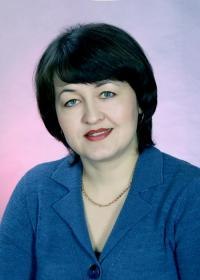 Өфө ҡалаһы ҡала округы 38-се  мәктәп муниципаль автономиялы дөйөм белем биреү учреждениеһының юғары категориялы башҡорт теле һәм әҙәбиәте уҡытыусыһы. 2006 йылда Башҡорт дәүләт университетының башҡорт филологияһы һәм журналистикаһы факультетын тамамлаған. Педагогик  эш стажы – 18 йыл. “Баш ҡаланың башҡорт теле һәм әҙәбиәте йыл уҡытыусыһы – 2017” конкурсы лауреаты, “Башҡортостан Республикаһының башҡорт теле һәм әҙәбиәте уҡытыусыһы – 2017” төбәк-ара конкурсы номинанты, “Педагог-мастер” ҡала конкурсы еңеүсеһе.Оҫталыҡ дәресе программаһының темаһы:«Сингапур методикаһы элементтары  аша уҡыусыларҙың коммуникатив компетентлығын формалаштырыу”XXI быуат – фән быуаты, иҡтисадтың һәр тармағында юғары инновация һәм технологиялар менән эшләй  белеү быуаты. Ул уҡытыусылар алдына яңы бурыстар ҡуйҙы. Быға тиклем йәшәп килгән ғәҙәти дәрестәр, тәрбиәүи саралары менән генә сикләнеп ҡалмайынса, яңыса эш итеүҙе талап итә. Уҡыусыларға белем биреүҙе генә түгел, ә белем алырға, алған белемдәрен тормошта ҡулланырға өйрәтеүҙе төп бурыс итеп ҡуя. Был беҙҙән белем биреүҙең яңы алымдарын һәм методтарын ҡулланып эш итеүҙе, бөгөнгө көн талаптарына яуап биргән дәрестәр ойоштороуҙы талап итә.Яңы технологияларҙың барыһы ла күпмелер дәрәҗәлә сағылыш тапҡан Сингапур методикаһы мине үҙенә йәлеп итте, айырыуса ҡыҙыҡһыныу уятты. Сингапур  белем биреү методикаһын үҙҙәренең дәрестәрендә Татарстан, Төмән өлкәһе һәм Өфөнөң Дим районында эшләүсе  коллегаларыбыҙ өйрәнә һәм актив ҡуллана.Сингапур  белгестәре, яңы система барлыҡҡа килтергәндә, Рәсәйҙәге иң яҡшы булған методтарҙы алып, америка тәжрибәһе аша үткәргәндәр. Иң мөһиме,  коллектив йәки кооператив белем биреү –  Выготскийҙың системаһы икәнен улар  таныйҙар. Сингапур белем биреү структураларын метод, методика, технология тип тә йөрөтәләр. Дөрөҫөрәге был метод түгел, ә уҡыу процесы менән идара итеү. Улар  командаларҙа эшләү формаһына, психологик комфорт урынлаштырыу, уҡыусыларға хәүефһеҙ (тыныс) мөхит булдырыу, төрлө структуралар ҡулланыуға нигеҙләнгән. Сингапур системаһында дәрес ваҡытында бөтә класс эш менән мәшғүл. Балаларға уйларға, үҙ фекерен әйтә белергә, һәр ваҡыт актив булырға мөмкинлек бирер өсөн тренинг формаһында белем һәм күнекмәләр бирелә. Парталарҙы нурҙар формаһында ҡуялар, бер уҡыусы ла уҡытыусыға арҡаһы менән ултырмай.Төркөмдәрҙә, парҙарҙа эшләү беҙҙең уҡытыу системаһында быға тиклем ҡулланылһа ла, унда  төп  иғтибар  көслө уҡыусылар менән  эшләүгә  йүнәлтелә ине. Сингапур методистары эҙмә-эҙлекле рәүештә эш итә: улар бөтә  нәмәгә  номер ҡуя - уҡытыусылар ҡулланған модулдән башлап парталарға тиклем, хатта балаларға  ла. Һәр партала номерлы бирка тора, ҡағыҙ бите ята, унда уҡыусыларҙың номеры күрһәтелгән: 1, 2, 3, 4. 1 һаны янында ултырған уҡыусы был дәрестә – “беренсе  номер” булырға күнегергә тейеш. Балалар дәрес буйы номер аҫтында эшләйҙәр. Уҡытыусы уҡыусылар араһында эште  һәм ваҡытты рациональ бүлеү өсөн номерҙар ҡуллана. Ә балаларҙың яуаптары әҙер булғас,  яуап бирә башлаһалар, уҡытыусы исем менән мөрәжәғәт итә.Сингапур системаһы модулдәре менән эшләй башлағанда, дөйөм белем биреү мәктәбенә ғәҙәти булмаған  “партнер”,  йөҙ буйынса партнер (ҡаршыла ултырыусы) һәм иңбаш партнеры (янда ултырыусы) һүҙҙәрен  уҡыусыларға ла уҡытыусыларға ла  аңлатырға кәрәк була. Дәрестә бөтә методика ла ҡулланылмай, ә ҡайһы бер структуралары  ғына алына. Элек бер нисә бала ғына эшләһә, хәҙер бөтәһе лә эш менән мәшғүл. Индивидуаль һәм төркөмдәрҙә эш бергә алып барыла.Был системалағы тағы ла бер ҡыҙыҡ мәлгә иғтибарҙы йүнәлтәһе килә: бөтә белем биреү структуралары  командала эшләргә,  төркөм  ағзаларын ишетергә, тыңларға өйрәтә. Мәҫәлән, КОНТИНИУС РАУНД РОБИН (ContinuousRoundRobin) белем  биреү   структураһы буйынса,  фекер алышыуҙан һуң, уҡытыусы уҡыусының был һорау буйынса нимә уйлағанын һирәк  һорай. Күп ваҡыт  һорау  былай  бирелә:  “Ҡаршылағы  (йөҙ буйынса)     партнерың нимә әйтте?”  йә  “ Эргәләге (иң баш буйынса)  партнерың нимә уйлай?”Актуаллек. Икенсе быуын Федераль дәүләт белем биреү стандарттарында эшмәкәрлек ысулдарын үҙләштереү нигеҙендә үҫешкән шәхес тәрбиәләүгә йүнәлтелгән стратегия һайланған. Ошонан сығып,  социаль заказдың белем сифатына талабы – коммуникатив компетентлы уҡыусы  әҙерләү. Федераль дәүләт мәғариф стандарттарының нигеҙендә белем биреүҙе  универсаль эшмәкәрлек итеп ойоштороу ята. Был уҡыусы менән аралашыу ысулдарын яңынан ҡарап сығыуҙы талап итә. Хеҙмәттәшлекте ойоштороу  һәм уны тормошҡа ашырыуға йүнәлтелгән коммуникатив компетентлыҡты формалаштырыу айырыуса мөһим. Ул  башҡаларҙы тыңлай, аңлай белеү, улар менән диалог ҡороу, әңгәмәсенең фекерен иҫәпкә алыу, мәғлүмәтте ҡабул итеү һәм тапшырыу,  хеҙмәттәшлек итә белеү оҫталығын үҙ эсенә ала.М.С. Дәүләтшина үҙенең “Башҡорт телен уҡытыу методикаһы” тигән ҡулланмаһында коммуникатив компетентлыҡ тураһында түбәндәгеләрҙе әйтә: “Уҡытыу-тәрбиә эше рус телендә алып барылған мәктәптәрҙә башҡорт телен уҡытыуҙың төп маҡсаты – уҡыусыларҙа коммуникатив компетентлыҡ формалаштырыу. Белем биреүҙең Федераль дәүләт стандартарында ҡабул ителгәнсә, бөгөнгө көндә уҡыусыларҙа белем, оҫталыҡ, күнекмә булдырыу урынына төрлө компетентлыҡтар формалаштырыу ҡаралған. Мәктәпте тамамлаусы йәштәрҙең киләсәге ошо компетентлыҡтарҙың үҫеше менән бәйле”.Әгәр ҙә беҙ коммуникатив компетентлыҡты үҫтерһәк, балаға бирелгән белем “буш багаж” булып ҡалмаясаҡ, ә ул төрлө аралашыу ситуацияларында кәрәкле ҡоралға әйләнә.Федераль дәүләт белем биреү стандарттарының нигеҙендә белем биреүҙә хеҙмәттәшлекте ойоштороу  һәм уны тормошҡа ашырыуға йүнәлтелгән коммуникатив комптентелыҡты формалаштырыу айырыуса мөһим. Тимәк,  социаль заказдың белем сифатына талабы – коммуникатив компетентлы уҡыусы  әҙерләү.  Ул  башҡаларҙы тыңлай, аңлай белеү, улар менән диалогҡа кереү, әңгәмәсенең фекерен иҫәпкә алыу, мәғлүмәтте ҡабул итеү һәм тапшырыу,  хеҙмәттәшлек итә белеү оҫталығын үҙ эсенә ала.Дөйөм  алғанда, сингапур методикаһының элементтарын ҡулланыуҙың актуаллеге шунда:предметҡа булған ҡыҙыҡһыныуҙы үҫтереүгә булышлыҡ итә;белем биреү процесын тиҙләтә;материалды үҙләштереүҙең сифатын яҡшырта;индивидуалләштереүҙе һәм дифферинциаллаштырыуҙы тәьмин итә;уҡытыусы менән уҡыусы хеҙмәттәшлегенә булышлыҡ итә;коммуникатив компетентлыҡты  формалаштыра.Фәнни мәғлүмәт. Коммуникатив компетентлыҡты  С.Л. Братченко, 
Ю.И. Емельянов, А.П. Панфилова, О.П. Санникова, В.Д. Ширшов һәм башҡа ғалимдар өйрәнгән. Мәҫәлән, педагогия фәндәре докторы, профессор Трофимова Галина Сергеевна, коммуникатив компетентлыҡ  “шәхес-ара аралашыу тәжрибәһенә, белем, тәрбиәлелек, үҫеш  кимәленә бәйле, коммуникатив эшмәкәрлектең һөҙөмтәһен тәьмин итеүгә йүнәлтелгән  шәхестең гуманитар сифаттарына нигеҙләнгән интеграциялы “һәләт”, тип әйтә. Был автор үҙенең хеҙмәттәрендә  коммуникатив  компетентлыҡтың педагогик концепцияһын, уны баһалау критерийҙарын, дидактик моделен һәм коммуникатив компетентлыҡты формалаштырыу этаптарының төҙөлөшөн биргән. Башҡорт телен уҡытыу методикаһында был өлкәлә филология фәндәре кандидаты З.М. Ғәбитова, педагогия фәндәре кандидаты М.С. Дәүләтшина эшләй. Сингапур методикаһының үҙәген тәшкил иткән кооператив уҡытыу уҙған быуатта барлыҡҡа килгән һәм үҫеш алған Курт Левин, Джон Дьюи, Лев Выготский кеүек философ һәм психологтарҙың идеяларына нигеҙләнгән. Хеҙмәттәшлек проблемаһына төрлө ваҡытта педагогтар 
В.К. Дьяченко, Б. Таль, Е.С. Полат, Е.И. Пассова, Е.Г. Иванова мөрәжәғәт иткән.Оҫталыҡ класының маҡсаты: башҡорт теле һәм әҙәбиәте уҡытыусыларына методик ярҙам, тәжрибә уртаҡлашыу, башҡорт теле дәрестәрендә уҡыусыларҙың  коммуникатив компетентлығын үҫтереүгә булышлыҡ иткән  сингапур методикаһының эффектлы элементтарын ҡулланырға өйрәтеү.Оҫталыҡ класының бурыстары:уҡыусыларҙың коммуникатив компетентлығын үҫтереүгә ҡоролған сингапур методикаһының элементтарын өйрәнеү; ошо йүнәлештә ижади эшмәкәрлегемдең шәхси эш стилен демонстрациялау;үҙ тәжрибәмде педагогик эшмәкәрлегемдең алымдарын һәм формаларын турана- тура һәм аңлатма биреп күрһәтеү юлы менән тапшырыу;күнекмәләр процесында программала ҡуйылған проблемаларҙы хәл итеүҙең методик ҡараш һәм ысулдарын бергәләп эшкәртеү;мастер-кластың эшен дөйөмләштереү, системалаштырыу һәм биҙәү. Төп принциптар:1. Уҡыусыларҙың  ижади һәләтен үҫтереү өсөн шарттар булдырыу.2. Уҡыу материалын аңлы үҙләштереү.3. Уҡыу материалын системалы үҙләштереү. 4. Коммуникатив нигеҙҙә өйрәтеү. 5. Уҡыусыларҙың шәхси үҙенсәлектәрен иҫәпкә алыу, теорияны практика менән бәйләп уҡытыу.Гипотеза: сингапур методикаһының элементтарын урынлы ҡулланғанда, уҡыусыларҙа башҡорт телен һәм әҙәбиәтен өйрәнгәндә  аралашыу ситуацияһы булдырырға, уларҙың ҡыҙыҡһыныуын, аралаша белеү оҫталағын арттырырға, интеллектуаль һәм ижади һәләттәрен үҫтерергә, йәмғиәткә өлгөргән шәхес әҙерләргә була.Планлаштырылған эш формалары, төрҙәре: лекция, оҫталыҡ дәрестәре, практик -семинар, түңәрәк өҫтәл.Тәғәйенләнеше: оҫталыҡ класы башҡорт телен туған тел һәм дәүләт теле булараҡ уҡытҡан уҡытыусылар өсөн тәғәйенләнгән.Көтөлгән һөҙөмтәләр: йәш уҡытыусыларҙың профессиональ компетентлығын үҫтереү, тәҡдим ителгән тема менән ҡыҙыҡһындырыу, эш стилен үҙгәртергә мотивация булдырыу. Оҫталыҡ класының практик әһәмиәте: сингапур методикаһының элементтарын ҡулланып эшләүгә ҡыҙыҡһыныу уятыу, методик ярҙам күрһәтеү һәм матбуғатта баҫтырыу өсөн мәҡәлә әҙерләү.Оҫталыҡ дәрестәренең  йөкмәткеһеСингапурса уҡытыу беҙҙең уҡытыусыларҙы хәҙерге белем биреү формаһынан ситләштереү түгел,  бары был программаларҙы яңы метод менән уҡыусыға ҡыҙыҡлы итеп еткереү мөмкинлектәре тураһында һүҙ бара.  Был методтар ҙа  беҙгә ят әйбер түгел, күбеһе таныш. “Проблемалы уҡытыу”, “Ижади үҫеш технологияһы” уҡытыу алымдарына оҡшашлығы ла бар. Төп маҡсат – балала тәнҡитле ҡараш формалаштырыу, йәғни, проблеманы тәрәнәйтеп өйрәнеп хәл итеү. Дөрөҫөрәге, ниндәй ҙә  булһа проблеманы алабыҙ ҙа уны сисеү юлдарын бергәләп эҙләйбеҙ. Сингапурса уҡытыу методикаһы бына шуның менән айырыла ла инде. Унда телде уйын, хәрәкәт менән өйрәнәләр. Был бик дөрөҫ алым, тип уйлайым.Дәрестәр уҡытыусы һәм уҡыусы араһындағы хеҙмәттәшлеккә нигеҙләнә. Уҡыусыларҙы эшкә ылыҡтырыу, ҡыҙыҡһындырыу маҡсатында эш күберәк төркөмдәрҙә ойошторола. Төркөмдәге һәр бала үҙенең фекерен әйтә, башҡаларҙың фекерен ишетә ала. Дәрестәрҙең уңайлы яғы шунда: дәрестә бөтә бала ла һөйләшә, төркөмдәге балаларға үҙ фекерен еткерә. Балалар бер-береһен тыңларға, бергәләп ҡарар ҡабул итергә  өйрәнәләр. Беҙҙең төп маҡсатыбыҙҙың  береһе - уҡыусыны аралашырға өйрәтеү. Шулай итеп, төркөмдәрҙәге эш уҡыусыларҙы һөйләргә, аралашыуға өйрәтеүҙә бер уңышлы йүнәлеш булып тора. Дәрестә һүлпәнерәк уҡыусы ла фекер туплап ҡалырға мәжбүр була, оялып, ҡыйынһынып тороусы уҡыусылар ҙа фекерен әйтә ала. Уҡытыусыға әйтергә оялһа, янындағы иптәшенә еткерә йә яҙып бирә ала. Элек дәрестә уҡытыусы бер нисә баланың ғына яуабын тыңлап өлгөрһә, был методика  дәрес барышында  кластағы барлыҡ уҡыусының  да белемен баһаларға мөмкинлек бирә.Әгәр ҙә башҡорт теле дәрестәрендә  уҡыусыларҙа  коммуникатив  компетентлыҡ  формалаштырыуҙа  Сингапур белем биреү структураларының эффектив  элементтарын һайлап алып,   дөрөҫ, урынлы ҡулланһаҡ, уҡыусыларҙың интеллектуаль һәм ижади һәләте үҫер, аралаша белеү оҫталығы артыр, төрлө тормош ситуацияларында тәрбиә-этик нормаларын дөрөҫ ҡулланасаҡтар.Мастер-класс. Тема: Сингапур белем биреү методикаһының элементтарын башҡорт теле дәрестәрендә  ҡулланыу- Хәйерле көн, хөрмәтле коллегалар!Мәктәптә уҡыу-уҡытыу процесын ойоштороуҙың төп формаһы булып дәрес тора. Икенсе быуын стандарттарын тормошҡа ашырыу өсөн бөгөнгө көн, йәғни, хәҙерге заман дәресе ниндәй булырға тейеш? Дәрестең һәр бер этабын балалар үҙҙәренә яңылыҡ асырлыҡ, ниндәй ҙә булһа уңышҡа ирешерлек итеп планлаштырырға тырышам.  “Сингапур белем биреү структуралары аша уҡыусыларҙың коммуникатив компетентлығын формалаштырыу” тип аталған методик темам маҡсаттарыма тулыһынса тура килә.  Маҡсат һәм бурыстар. Сингапур методикаһының  структуралары менән танышырбыҙ, бер - нисә структураны практик рәүештә ҡулланырға өйрәнербеҙ, дәрестә был методиканың әһәмиәтен асыҡларбыҙ.Сингапур методикаһының үҙәген кооператив уҡытыу тәшкил итә. Кооператив уҡытыу – бәләкәй төркөмдәрҙә хеҙмәттәшлеккә ҡоролған уҡытыу методикаһы. Ҙур төркөм (йә класс) бер нисә бәләкәй төркөмгә бүленә һәм уҡытыусының махсус күрһәтмәһе буйынса шөғөлләнә. Һәр уҡыусы биремде, уҡыу материалынан үҙ өлөшөн аңлағанса эшләй, һуңынан уҡыусылар эш һөҙөмтәләре менән башҡаларҙы таныштыралар, фекер алышалар. Сингапурҙа 250-ләп структура  ҡулланыла. Уларҙың исемдәре патентланған, үҙгәртергә ярамай.Башҡорт теле дәрестәрендә Сингапур методикаһының элементтарын ҡулланыу дәрестең төрлө этаптарын ҡыҙыҡлы, йәнле итеп үткәрергә мөмкинлек бирә. Был структуралар универсаль, уларҙы  дәрестә генә түгел, ә кластан тыш сара үткәргәндә лә, класс сәғәттәрендә лә, кисәләрҙә лә ҡулланып була. Һеҙҙең өҫтәлдәрегеҙҙә класс менән идара итеү инструменты МЕНЕДЖ МЕТ ята.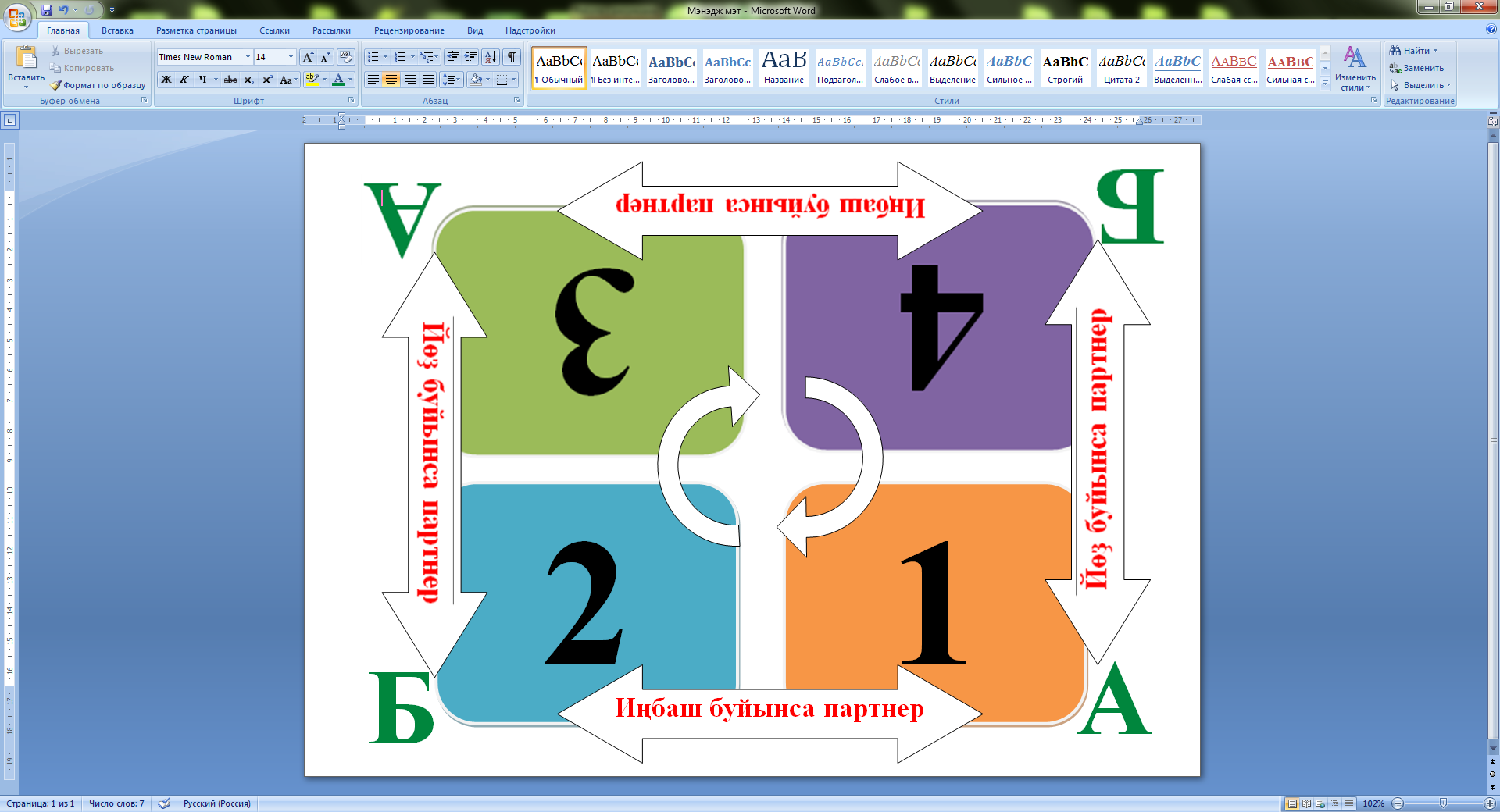 Унда иңбаш һәм йөҙ буйынса партнерҙар күрһәтелгән. Балалар дәрес буйы номер аҫтында эшләйҙәр. Уҡытыусы уҡыусылар араһында эште  һәм ваҡытты рациональ бүлеү өсөн номерҙар ҡуллана. Ә балаларҙың яуаптары әҙер булғас,  уҡытыусы исем менән мөрәжәғәт итә. Бөгөнгө оҫталыҡ дәресендә мин һеҙҙең менән идара итеү өсөн МЕНЕДЖ МЕТ ҡулланасаҡмын.Сингапур белем биреү структураларын нисек итеп дәрестә ҡулланып була? Әйҙәгеҙ, улар менән танышып, эшләп ҡарайыҡ. Бер-беребеҙҙе сәләмләйбеҙ, йөҙ буйынса партнерҙарға баш ҡағабыҙ, иңбаш партнерҙарға “биш бирәбеҙ”.Rally Robin (Релли Робин) «Парҙарҙа бер – бер артлы» 1) Уҡыусылар билдәле бер ваҡыт эсендә бирелгән эште уйлайҙар йәки яҙалар.2) Иңбаш партнерына яратҡан кино тураһында һөйләргә 30 секунд ваҡыт бирелә. Яуап уҡылмай, ә һөйләнә. А партнеры башлай, таймер ҡуйыла.3) Һөйләп бөткәс, Б партнерҙары “Һине тыңлауы бик ҡыҙыҡ булды” тип әйтә, ә А партнеры рәхмәт әйтә.4) Бер нисә Б партнеры нимә ишеткәне тураһында һөйләй.5) Хәҙер Б партнерҙары һөйләй (30 секунд). Бер нисә А партнеры нимә ишеткәнен һөйләй.Был структура ҡулланыу нимә бирә?У.:- бөтә уҡыусылар ҙа эш менән мәшғүл;- тыңлай белеү һәләтен үҫтереү өсөн ситуация булдырыу;- дәрестә тигеҙ ҡатнашыу, һөйләшеү, фекереңде әйтеү.М.:ДЖОТ ТОТС (JOD THOUGHTS) – «Фекерҙәрегеҙҙе яҙығыҙ»1-се һәм 3-сө номер аҫтында ултырыусылар ҡағыҙ бите ала, уртаға бөкләп икегә бүләләр һәм иңбаш партнерҙарына бирәләр.Хәҙер һәр береһе уртаға бөкләп ике өлөшкә һәм  тағы ла икегә бүлә, өҫтәлдә бөтәһе 16 ҡағыҙ барлыҡҡа килә.2016 йылдың 17 июлендә Рәсәй президенты Владимир Путин 2019 йылда Башҡортостан Республикаһы ойошторолоуҙың 100 йыллығын байрам итеү тураһындағы Указға ҡул ҡуйҙы. Башҡортостан темаһына ҡараған һүҙҙәр уйлап биттәргә яҙырға тейеш булаһығыҙ.Һәр һүҙҙе бер биткә яҙып, ҡысҡырып әйтеп, өҫтәлдең уртаһына һүҙ яҙылған яғы менән һалалар. Һәр өҫтәлдә 16 һүҙ килеп сыҡты. Афарин! Беҙ уҡыусыларҙың  һүҙҙәрҙе нисек иҫтә ҡалдырыуҙарын, дөрөҫ яҙылышын   тикшерәбеҙ (төрлө фломастерҙар менән яҙалар, шунлыҡтан уҡытыусы бөтә һүҙҙәрҙе лә күрә).Corners (Конэрс) «Мөйөштәр» структураһы (һәр мөйөшкә алдан тема буйынса исемдәр тәғәйенләнә). Уҡыусылар үҙҙәре теләгән яуап варианты булған мөйөшкә барып баҫалар һәм, парҙарға берләшеп, ни өсөн был мөйөштө һайлағандарын аңлаталар.Хәҙер һүҙҙәр араһынан исемдәрҙе һайлап алығыҙ ҙа нидәй ялғау тура килә шул мөйөшкә барығыҙ.ДЖОТ ТОТС структураһының дауамы итеп артабанғы структураны ҡулланып була.ТИК-ТЭК-ТОУ (Tic-Tac-Toe) –  «Крестик һәм нолик»Карточкаларға яҙылған һүҙҙәрҙән һөйләмдәр төҙөйәсәкбеҙ.1) 1-се номерлы уҡыусы һүҙҙәрҙе йыйып ала ла йәнәшәләге өҫтәл менән һүҙҙәрҙе алмаштыра.2) 2-се номерлы уҡыусы 9 һүҙҙе һайлап ала.3) 3-сө номер аҫтында ултырған уҡыусы 1-ҙән 9-ға тиклем һүҙҙәргә номер ҡуя.4) 4-се номерлы уҡыусы 3*3 форматында һүҙҙәрҙе өҫтәлгә теҙә. Шул байрам  айҡанлы беҙ республика тураһында кино төшөрһәк унда ниндәй фекерҙәр яңғырауын теләр инегеҙ. Хәҙер һәр уҡыусы бер һыҙыҡта булған (вертикаль, диагональ, горизонталь) һүҙҙәрҙе ҡулланып 3 һөйләм төҙөй. 2 минут ваҡыт бирелә.Һөйләмдәр (Континиус Раунд Робин) «Төркөмдәрҙә дауамлы фекер алышыу» структураһы ярҙамында бер-бер артлы уҡыла, һәр уҡыусы сиратлап берәр һөйләм уҡый, шул һөйләмдәрҙән  бәләкәй текст төҙөргә була. Һәр өҫтәлдән бер уҡыусы сығыш яһай.Афарин. Был структура уҡыусыларҙың теманы нисек үҙләштергәндәрен күрергә ярҙам итә. Башҡорт теле дәресендә һөйләм төҙөлөшөн үткәндә бик уңышлы алым.Бик актив эшләүегеҙ өсөн рәхмәт. Ә хәҙер оҫталыҡ дәресен йомғаҡлар алдынан һеҙгә оҡшаған мөйөшкә барырға тәҡдим итәм. Һеҙ әле эшләгән структура Corners (Конэрс) «Мөйөштәр» тип атала. Хәҙер мин һеҙгә һорауҙар бирәм, ә һеҙ бер-берегеҙ менән фекер алышып яуап бирә алаһығыҙ. Рефлексия.1. Һеҙгә был структураларҙың ҡайһыһы оҡшаны?2. Был структуралар ярҙамында ниндәй кластарҙа дәрес үткәреү отошлораҡ булыр ине?3. Дәрестең ниндәй этаптарында һәм ниндәй тема үткәндә ҡулланыр инегеҙ?4. Сингапур методикаһының элементтарын ҡулланыу уҡыусыларҙың ниндәй һәләттәрен үҫтерә?5. Ниндәй мәғлүмәт һеҙҙең өсөн яңы булды?6. Оҫталыҡ дәресенән һуң ниндәй һорауҙар, идеялар тыуҙы?  ЙомғаҡлауСингапур методикаһының элементтарын башҡорт теле дәрестәрендә ҡулланыу ошондай һөҙөмтәләр бирә: балаларҙың телгә ҡарата ҡыҙыҡһыныуын арттыра, танып – белеү һәләтен әүҙемләштерә, һүҙ байлығын үҫтереүгә ярҙам итә; яңы быуын стандарттары шарттарында уҡыусының шәхси эшмәкәрлеген үҫтерә, логик фекерәүен формалаштыра, проблеманы ҡуя һәм хәл итергә өйрәтә, тыуған илен, телен яратҡан, милләттенең киләсәген ҡайғыртҡан шәхес тәрбиәләнә;тотош дәрес барышын үҙгәртеүҙе талап итмәй, ә тик уның  уҡытыусы ҡарамағына һайланған бер-нисә элементын ғына ҡулланыуҙы күҙ уңында тота;психологик комфорт урынлаштыра, уҡыусыларға тыныс мөхит булдыра;дәрес барышында  кластағы барлыҡ уҡыусының  да белемен баһаларға мөмкинлек бирә;класта күтәренке кәйеф тыуҙыра: дисциплинаны тәртипкә һала; мотивацияны, белем алыуҙы, кәйефте яҡшырта;уҡыусылар позитив хеҙмәттәшлек иткән ваҡытта, уртаҡ эшмәкәрлек формалаша;төркөмдә эшләгән саҡта үҙ-ара хеҙмәттәшлек итә белеү,  бер-береһен тыңлай, башҡалар фекерен ҡабул итә, аңлай белеү кеүек сифаттар тәрбиәләнә.      Нурыева Рузана Фәнил ҡыҙыӨфө ҡалаһы ҡала округы “Мостафина Фатима Хәмит ҡыҙы исемендәге 20-се Өфө ҡала башҡорт гимназияһы” муниципаль бюджет дөйөм белем биреү учреждениеһының юғары категориялы башланғыс кластар уҡытыусыһы. 1999 йылда Салауат педагогия колледжын, 2005 йылда Стәрлетамаҡ дәүләт педагогия академияһының башланғыс кластар факультетын  тамамлаған. Педагогик  эш стажы – 18 йыл. “Башҡортостандың  баш ҡалаһы башҡорт теле һәм әҙәбиәте йыл уҡытыусыһы – 2017” конкурсы номинанты. “Педагог-мастер” ҡала  конкурсы еңеүсеһе.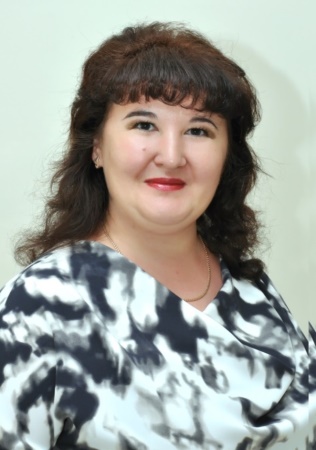 Оҫталыҡ дәресе программаһының темаһы: “Федераль дәүләт белем биреүҙең яңы стандарттары талаптарына ярашлы башҡорт теле дәрестәрендә проблема ҡуйыу һәм рефлексия этаптары ” Оҫталыҡ  дәресенең  эш программаһыБөгөнгө тормош һәм техник прогресс кешеләрҙең үҙҙәрен дә үҙгәрергә, тормош менән бергә йылдам атларға мәжбүр итә. Хәҙерге заман кешенән уратып алған донъяға тиҙ генә яраҡлашыуҙы, үҙ аллы фекер йөрөтөргә өйрәнеүҙе талап итә. Бөгөнгө сығарылыш класы  уҡыусыһы килеп сыҡҡан тормош ҡаршылыҡтарын һәм ситуацияларын уңышлы йырып сығырҙай, ҡуйған маҡсаттарына ирешерҙәй белемгә эйә булырға тейеш. Оҫталыҡ класының маҡсаты: башҡорт теле һәм әҙәбиәте уҡытыусыларына методик яҡтан ярҙам күрһәтеү, Федераль дәүләт белем биреүҙең яңы стандарттары талаптарына ярашлы башҡорт теле дәрестәрендә проблема ҡуйыу һәм рефлексия этаптарын ойоштороу һәм уларҙың үҙенсәлектәре менән таныштырыу.Ул маҡсатҡа түбәндәге бурыстарҙы хәл итеү аша өлгәшергә ниәтләйем:Федераль дәүләт белем биреү стандарттары талаптарына ярашлы дәрес структураһы менән таныштырыу;рефлексия термины, классификацияһы тураһында киңерәк мәғлүмәт биреү;башҡорт теле дәрестәрендә проблема ҡуйыу алымдары менән рефлексия үткәреүҙең төрҙәре менән таныштырыу;профессиональ компетентлыҡты үҫтереү.Актуаллек. Мәктәптә уҡыу процесын ойоштороуҙың төп формаһы булып дәрес тора. Икенсе быуын стандарттарын тормошҡа ашырыу өсөн бөгөнгө көн, йәғни, хәҙерге заман дәресе ниндәй?Хәҙерге заман дәресендә уҡыусылар үҙ аллы белем алырға ынтылырға, тәнҡитле һәм ижади фекерләргә, дөрөҫ һәм бәйләнешле һөйләргә, үҙенең эшмәкәрлегенә баһа бирергә, проблема ҡуйып, уны сисергә өйрәнергә тейеш. Федераль дәүләт белем биреүҙең яңы стандарттары талаптарына ярашлы төҙөлгән дәрестәрҙе Б.Г. Ананьев, Л.И. Божович, С.С. Выготский, П.Я. Гальперин, В.В. Давыдов, Л.В. Занков, А.М. Асмолов, Д.Б. Эльконин һәм башҡа ғалимдар, күренекле психологтар төплө өйрәнгән. Был өлкәлә шулай уҡ үҙебеҙҙең Башҡортостан ғалимдары А.З. Рәхимов, В.П. Сухов, педагогия фәндәре кандидаттары С.С. Пичугин, Ф.Ш. Сынбулатова, М.С. Дәүләтшина, 
Ә.Т. Мәүлийәрова., З.М. Ғәбитова һәм башҡаларҙың хеҙмәттәренән бик күп мәғлүмәттәр алыу мөмкинселеге бар.Гипотеза: Федераль дәүләт белем биреүҙең яңы стандарттары буйынса дәрес төҙөлөшөнөң теоретик нигеҙҙәрен һәм дәрестең иң мөһим билдәһе булып һаналған  системалы эшмәкәрлек ысулын, дәрестә проблема ҡуйыу һәм рефлексия этаптарын үҙләштергәндән һуң, уҡытыусылар икенсе быуын стандарттары талаптарына ярашлы дәрес барышын төҙөргә һәм моделләштерергә өйрәнәсәктәр. Принциптары: күргәҙмәлелек, системалылыҡ, эҙмә-эҙлеклелек, аңлайышлылыҡ, әүҙемлек.Планлаштырылған эш төрҙәре: лекция, оҫталыҡ дәрестәре, семинар, семинар – практикум, түңәрәк өҫтәл, асыҡ дәрестәр, эшлекле уйындар.Программа башҡорт теле һәм әҙәбиәте, башланғыс класс уҡытыусылары өсөн тәғәйенләнгән.Көтөлгән һөҙөмтәләр: яңы быуын стандарттары буйынса дәрес төҙөлөшөнөң проблема ҡуйыу һәм рефлексия этаптарын ҡулланып, дәрес пландары, дидактик материалдар һәм күнегеүҙәр төҙөү, уларҙы практикала ҡулланырға өйрәтеү, дәрестәрҙең технологик картаһын төҙөү.Оҫталыҡ класының практик әһәмиәте: эшебеҙҙең һөҙөмтәһе булып башҡорт теле дәрестәрендә проблема ҡуйыу һәм рефлексия этаптарын киң сағылдырған төрлө  типтағы дәрес өлгөләрен,  дидактик матералдарҙы, күнегеүҙәрҙе, кәңәштәрҙе үҙ эсенә алған брошюра сығарыу.       Оҫталык дәрестәренең йөкмәткеһе:Матер-класс. Тема: Федераль дәүләт белем биреүҙең яңы стандарттары талаптарына ярашлы башҡорт теле дәрестәрендә рефлексия этабы.Дәрестең маҡсаты һәм дидактик бурысы: башҡорт теле һәм башланғыс класс уҡытыусыларын Федераль дәүләт белем биреү стандарттары талаптарына ярашлы башҡорт теле дәрестәрендә рефлексия этабын ойоштороу үҙенсәлектәре, уның классификацияһы менән таныштырыу һәм рефлексия тураһында киңерәк мәғлүмәт биреү.Йыһазландырыу: Microsoft Power Point 2010 программаһында презентация, таратма материал, йәшел, һары, ҡыҙыл төҫтәге смайликтар, ҡәләм, таблица.Шартлы тамғалар: У. – уҡытыусы, К. – коллегалар, Б. – бала.Дәрес барышыУ. Хөрмәтле коллегалар, тәҙрәгә ҡарағыҙ әле! Ниндәй йыл миҙгеле?К. Көҙ.У. Эйе, көҙ. Ә беҙ әле йәйҙе онотоп өлгөрмәгәнбеҙ. Әйҙәгеҙ, күҙҙәребеҙҙе йомоп бер минутҡа ғына булһа ла йәмле йәй айҙарына, йәшел үләнле, сағыу сәскәле болондарға әйләнеп ҡайтайыҡ. Болонда сәскәнән – сәскәгә сағыу күбәләктәр осоп йөрөй, ошо күбәләктәрҙең оҡшағанын үҙегеҙҙең усығыҙға ултыртығыҙ. Ә мин һеҙгә бер легенда һөйләйем. Ер йөҙөндә бөтә нимәне лә белгән бер аҡыл эйәһе йәшәгән. Уның уҡыусыһы киреһен дәлилләргә теләгән. Ни эшләгән? Ул усына бер күбәләкте ултыртҡан, устарын йомған һәм аҡыл эйәһенән былай тип һораған: Хөрмәтле, аҡыл эйәһе, минең устарымда ниндәй күбәләк: тереме йәки үлеме? Ә үҙе - тере тип әйтһә, күбәләкте үлтерәм; үле тип әйтһә – күбәләкте осороп ебәрәм, тип уйлай. Аҡыл эйәһе әҙерәк уйлап торған да яуап биргән. Нимә тип яуап бирҙе икән?К. Бөтәһе лә һинең ҡулыңда.У. Эйе, аҡыл эйәһе, бөтәһе лә һинең ҡулыңда тигән. Ошо легенданың мәғәнәһен нисек аңланығыҙ? (Коллегаларҙың яуаптарын тыңлайым.)У. Беҙгә, уҡытыусыларға, уҡыусының үҙен кәрәкле, яратылған, ә иң мөһиме – уңышлы тип хис итеүе бик мөһим.Ысынлап та, бөтәһе лә беҙҙең ҡулдарҙа, белеүебеҙсә, уңышты тик уңыш ҡына тыуҙыра. Уҡытыусының иң мөһим ҡағиҙәһе – һәр уҡыусының бәләкәй генә булһа ла алға китешен күреп, һиҙеп, уны хуплау.Бөгөнгө мастер – кластың темаһы: “Федераль дәүләт белем биреүҙең яңы стандарттары талаптарына ярашлы башҡорт теле дәрестәрендә рефлексия этабы”. ФДББ бөтәбеҙгә лә аңлашыла, хәҙерге заман дәрес этаптарын да беләбеҙ. Ә нимә ул рефлексия? Һеҙҙең алдығыҙҙа белемдәрҙе теркәп бара торған таблица ята, икенсе графа «Беләм» тип атала. Һеҙ ошо графаға рефлексия тураһында нимә белгәнегеҙҙе яҙып ҡуйығыҙ.Әйҙәгеҙ, ҡулды ҡулға тотоношайыҡ һәм бер – беребеҙгә ҡарап йылмаяйыҡ. Һеҙ бөгөнгө мастер – класта нимә белергә теләйһегеҙ? Таблицаның икенсе графаһын тултырығыҙ. (Маҡсат ҡуябыҙ). Мин һеҙҙең маҡсатығыҙ тормошҡа ашыр, тип ышанам.Хәҙерге заман белем биреү процесы принциптарының береһе – әүҙемлелек, ижадилыҡ һәм аңлап белеү принципы. Бала үҙенең һәр хәрәкәтен аңлап, тойоп башҡарһа ғына әүҙем була ала. Дәрестә баланың аң даирәһен үҫтереүҙә рефлексия этабы бик мөһим роль уйнай. Рефлексив эшмәкәрлекте ойоштороу үҙ маҡсат булырға тейеш түгел икәнен оноторға ярамай, ул баланың үҙаллылыҡ, конкурентлыҡ кеүек шәхси сифаттарын  үҫтерергә тейеш.  Үҙаллылыҡ. Уҡытыусы уҡыусы өсөн яуап бирмәй, ә уҡыусы үҙенең эшмәкәрлеген анализлап, әүҙемлекте, һәләтте, булмышын билдәләй.Уҡыусы дәрестә хаталанһа, яңылышһа,  ҡурҡып ҡалмай, ә ситуацияны баһалай, анализлай һәм үҙ алдына яңы бурыстар ҡуйып, еренә еткереп эшләп ҡуя.Конкурентлыҡ һәләте. Уҡыусы башҡаларға ҡарағанда яҡшыраҡ эшләй, тырыша, төрлө ситуациянан эффектлы, уңышлы сыға белә.  У. Хөрмәтле коллегалар! Рефлексия нимә ул? Һеҙ уны нисек аңлайһығыҙ?К. Рефлексия – йомғаҡлау, дөйөмләштереү.У. Латин теленән тәржемә иткәндә, рефлексия – “үткәнгә мөрәжәғәт” тигәнде аңлата. Сит телдәр һүҙлеге буйынса, рефлексияны “үҙеңдең эске торошоң тураһында фекер йөрөтөү” тип аңларға була. Хәҙерге заман педагогикаһында рефлексия – ул эшмәкәрлеккә һәм уның һөҙөмтәләренә үҙанализ. У. Уҡыу рефлексияһының классификацияһы нисек икән? (Коллегаларҙың яуаптары).Уҡыу рефлексияһының классификацияһы.йөкмәтке буйынса: телдән һәм яҙма;эшмәкәрлек формаһы буйынса: индивидуаль, коллектив, төркөмдә;үткәреү ысулы буйынса: һүрәт, һорау, анкета;функция буйынса: физик (өлгөрҙөм – өлгөрмәнем, еңел – ауыр); сенсор (ҡыҙыҡлы – күңелһеҙ, уңайлы – уңайһыҙ); интеллектуаль (нимә аңланым – аңламаным, ниндәй ҡыйынлыҡтар тойҙом). У. Рефлексия ниндәй төрҙәргә бүленә икән?Рефлексия төрҙәре.У. Рефлексияның функцияларынан сығып, түбәндәге төрҙәре билдәле:Кәйеф һәм эмоциональ торошто көйләү төрө.Уҡыу материалының йөкмәткеһе төрө.Эшмәкәрлек төрө. 1. Кәйеф һәм эмоциональ торошто көйләү рефлексияһын үткәреү.У. Был рефлексия төрөн һеҙ нисек итеп ҡулланыр инегеҙ? Ниндәй алымдар бар икән? Иң тәүҙә һеҙҙең фекерҙәрегеҙҙе ишеткем килә. (Коллегаларҙың яуаптары).У. Кәйеф һәм эмоциональ торошто көйләү рефлексияһын дәрестең ҡайһы өлөшөндә үткәрергә була? (Коллегаларҙың яуаптары).У. Кәйеф һәм эмоциональ торошто көйләү рефлексияһын дәрес аҙағында ғына түгел, ә уның төрлө этабында ла үткәреп була. Был төрҙө ҡулланғанда эмоцияларҙы сағылдырған төрлө төҫтәге карточкалар, һүрәттәр, йөҙ һүрәттәре, төрлө билдәләр төшөрөлгән карточкалар, шиғырҙар ҡулланырға мөмкин. (Мәҫәлән, смайликтар, кәйеф, гномдар, тойғо ағасы, ҡояш һәм болот, шыршыны биҙә.)Смайликтар. Иң ябай вариант: нейтраль (битараф), күңелһеҙ, күңелле йөҙҙәр төшкән бит формалары.Ҡояш һәм болот. Уҡытыусы балаларға ҡояш һәм болот һүрәтен күрһәтә һәм кәйефтәрен улар менән сағыштырырға тәҡдим итә. Әгәр кәйеф һәйбәт булһа, ҡояшты һайларға, насарыраҡ булһа, болотто, саҡ ҡына килеп сыҡмаһа – ҡояш менән болотто күрһәтергә.Кәйеф йәки гномдар, әгәр кәйеф яҡшы булһа – гном шатлана, насар булһа, гном ҡайғыра. Эмоциональ – нәфис биҙәлеш. Балаларға пейзаж төшөрөлгән ике картина тәҡдим ителә. Шулай уҡ бер картина моңһоу һауа торошло пейзаж менән, ә икенсеһе – аяҙ, ҡояшлы пейзаж менән. Балалар үҙҙәренең кәйефтәренә тап булған картинаны һайлайҙар, күрһәтәләр.Әгәр бала кәйефе булмаған смайликты күрһәтһә, унан мотлаҡ сәбәбен, нимәнең килеп сыҡмағанын һорарға кәрәк.2.Эшмәкәрлек рефлексияһы.Эшмәкәрлек рефлексияһы уҡыу процесын оптимизацияларға ярҙам итә. Ошо алым менән уҡыусылар үҙҙәренең уҡыу материалын аңлау – аңламауҙарына байҡау яһайҙар. Тимәк улар үҙҙәре уҡыу процесының эффектлылығын үҫтереүҙә ҡатнашалар. Рефлексияның был төрө дәрестең бөтә этаптарында ла уҡыусыларҙың әүҙемлеген баһаларға ярҙам итә, мәҫәлән, уңыш ситуацияһы этабында йәки дәрес аҙағында. (Светофор, поезд, уңыш ағасы, ҡояшҡай, уңыш баҫҡысы.)Светофор. Уҡыусының алдында ҡыҙыл, йәшел, һары төҫтәге карточкалар ята. Ул үҙенә кәрәкле төҫтө генә күтәрә: йәшел – белдем, һары – оҡшаны, ҡыҙыл – оҡшаманы. Шулай уҡ карточкаларҙы билдәләр менән дә ҡулланырға була: өндәү, һорау, плюс, минус.Поезд. Таҡтала поезд макеты, уның һәр вагоны – дәрес этабы. Уҡыусы алдында смайликтар. Ул дәрестең ҡайһы этабында яҡшы эшләгән, шул вагонға смайликты йәбештерә.Уңыш ағасы. Уҡыусы ағас япрағы йәки алма формаһындағы төҫлө карточкаларға дәрес тураһындағы үҙ фекерен яҙа һәм таҡталағы ағасҡа беркетә. Йәшел – хатам булманы, яҡшы эшләнем; һары – 1, 2 хатам булды, уртаса эшләнем; ҡыҙыл – 3,4 хатам булды, тырышырға кәрәк. 3.Уҡыу материалының йөкмәткеһе рефлексияһы. Дәрес аҙағындағы рефлексия – жанр классикаһы. Уҡытыусы дәрес аҙағында уҡыусының эмоциональ торошон ғына түгел, ә уның өсөн дәрес ниндәй кимәлдә продуктив булғанын да асыҡларға тейеш. Уҡыусы дәрестә үҙҙәренең әүҙемлеген, белем биреү формаһының файҙалы һәм ҡыҙыҡлы, мауыҡтырғыс  булыуын, коллектив эште баһаларға бурыслы. Уҡыу материалының йөкмәткеһе рефлексияһы   - иң оптималь төр һанала. Ул уҡыу материалының йөкмәткеһен асыҡларға ярҙам итә. Был осраҡта төрлө – төрлө алымдар ҡулланыла.  (Плюс – минус – ҡыҙыҡ, рефлексив экран, анкета, 10 балл, синквейн, уңыш ағасы.)Баҫҡыс. Уҡыусы баҫҡыста үҙенең белем кимәлен билдәләй. Һуңғы баҫҡыс –бер нимә лә килеп сыҡманы, уртансыһы –проблемалар булды, юғары – барыһы ла һәйбәт, уңышлы.Плюс – минус – ҡыҙыҡлы. Был күнегеүҙе телдән һәм яҙма рәүештә лә үткәрергә мөмкин. Яҙма рәүештә үткәргәндә уҡыусыға өс графалы таблица тултырырға тәҡдим ителә. «П» - дәрестә оҡшаған ваҡыттар, мәғлүмәттәр, эш формалары, файҙалы кәңәштәр яҙыла. «М» - дәрестә оҡшамаған моменттар, уҡыусы үҙенә кәрәкмәгән тип һанаған мәғлүмәттәрҙе, аңлашылмаған һорауҙарҙы яҙып ҡуя. «Ҡыҙыҡлы» - уҡыусы дәрестәге ҡыҙыҡлы мәғлүмәттәрҙе, факттарҙы, уҡытыусыға һорауҙарын яҙа. Рефлексив экран. Уҡыусы алдында тамамланмаған һөйләмдәр менән экран тора. Ул оҡшаған һөйләмде һайлап ала һәм тамамлап ҡуя.Бөгөн миңә дәрестә ... оҡшаны.Дәрес мине ... турала уйландырҙы.Дәрестә үҙ эшем менән ... .У. Хөрмәтле коллегалар мин һеҙгә башҡорт теле дәресенең рефлексив анализ этабының фрагментын тәҡдим итәм, рефлексияның ниндәй төрөнә ҡарай икән? У. Беҙ кисә башҡорт теле дәресендә “Өн” темаһын үтеп бөтөп, “Хәреф – өндөң тамғаһы” тигән темаға күсер алдынан, ошондай рефлексив анализ яһаныҡ.У. Беҙ нимә әйтәбеҙ? Нимәләр ярҙамында һөйләшәбеҙ? Б. Һүҙ.У. Һүҙ нимәнән төҙөлә? Б. Өндәрҙән.У. Өндәр ниндәй булалар? Б. Һуҙынҡы, тартынҡы өндәр.У. Тартынҡы өндәр ниндәй төркөмгә бүленәләр? Б. Һаңғырау, яңғырау.У. Ә һуҙынҡылар? Б. Нәҙек һәм ҡалын.У. Өндәр тураһында тағы нимә әйтә алаһығыҙ? Б. Өндәрҙе беҙ әйтәбеҙ һәм ишетәбеҙ.У. Таҡтала уҡыусының яуаптарын моделләштереп барабыҙ.У. Шулай итеп, был дәрестең рефлексияһын ниндәй төргә индереп була?У. Рефлексив анализ – ул дәрестә эшләнелгән эштәрҙе барлау, өйрәнелгәнде эҙмә – эҙлекле иҫкә төшөрөү, эште контролләү һәм баһалау, уның һөҙөмтәлелеген күҙаллау. Дәрестең тәүге өлөшөндә нимә эшләнем? Шунан? Артабан нимә менән шөғөлләндем? Нимәләргә өлгәштем? Нимә эшләп өлгөрмәнем? Нимә килеп сыҡманы? Шулай итеп бала үҙенең эшмәкәрлеген анализлай. Рефлексив анализ процесында үҙенән – үҙе һорауҙар тыуа: был эштәр һөҙөмтәһендә мин нимәгә өйрәндем? Ниндәй яңылыҡ астым? Был алған белем йәки һөнәр миңә ҡасан, ҡайҙа кәрәк булыр? Шулай итеп уҡыусы үҙенең дәрестәге эшмәкәрлегенә һығымта яһай. Әгәр бала был һорауҙарға яуап алып, уҡыу материалын үҙләштергән һәм дәрестәге эшмәкәрлегенән ҡәнәғәт икән – үҫеш бар, бала эшмәкәрлеге һөҙөмтәле.Йомғаҡлау. Рефлексияның төрөн һайлағанда мотлаҡ рәүештә дәрестең маҡсатын, уҡыу материалының йөкмәткеһен һәм уның ауырлыҡ кимәлен белергә кәрәк. Шулай уҡ уҡыусыларҙың йәш һәм психологик үҙенсәлектәрен дә оноторға ярамай. У. Хәҙер һеҙ 1-се кластың башҡорт теле дәреслегенең “Баш хәреф. Исем – фамилияларҙың яҙылышы” тигән темаға рефлексия яһап ҡарағыҙ. Ниндәй төрҙө ҡулланғанығыҙҙы әйтергә онотмағыҙ.К. Коллегаларҙың яуаптары, фекерҙәре.У. Шулай итеп, хөрмәтле коллегалар, беҙ дәрес башында барыһы ла беҙҙең ҡулда тип юҡҡа ғына әйтмәнек. Хәҙер күбәләктәрегеҙҙе таҡтаға беркетеүегеҙҙе һорайым.У. Беҙҙең мастер – кластан һуң һеҙ үҙегеҙҙең һорауҙарығыҙға яуап таптығыҙмы? Көтөлгән һөҙөмтәләргә өлгәштегеҙме? Таблицаның һуңғы графаһын тултырыуығыҙҙы һорайым. Беҙ күп нәмәне булдыра, эшләй алабыҙ! Барыһы ла беҙҙең ҡулда!!!Уҡытыусы алдынғы технологияларҙы ҡулланып, үҙенең һөнәри оҫталығын үҫтереү өҫтөндә даими эшләгәндә; балаларға тәрән ихтирам менән, шәхес итеп ҡарағанда ғына уның күңелендә ижад сатҡылары уятып була, тип иҫәпләйем.Әбелғужина Гөлназ Ғәни ҡыҙы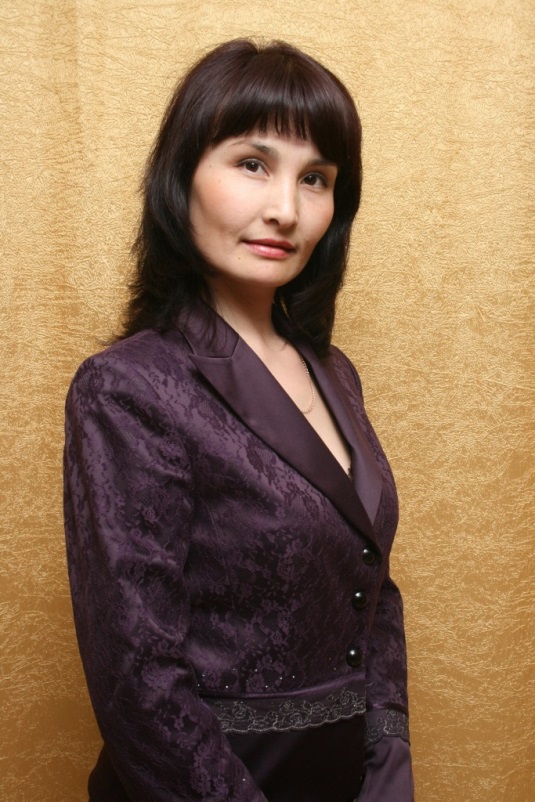 Өфө ҡалаһы ҡала округы 29 – сы мәктәп муниципаль бюджет дөйөм белем биреү  учреждениеһының юғары категориялы башҡорт теле һәм әҙәбиәте уҡытыусыһы. 2000 йылда Башҡорт дәүләт университетының башҡорт филологияһы һәм журналистикаһы факультетын тамамлаған. Педагогик  эш стажы – 13 йыл. “Башҡортостан Республикаһының мәғариф отличнигы”, “Башҡорт теле һәм әҙәбиәте  йыл уҡытыусыһы – 2008” район конкурсы номинанты, “Башҡорт теле һәм әҙәбиәте  йыл уҡытыусыһы – 2012” район конкурсы еңеүсеһе, “Башҡорт теле һәм әҙәбиәте  йыл уҡытыусыһы – 2012” республика конкурсы номинанты, “Башҡорт теле һәм әҙәбиәте  йыл уҡытыусыһы – 2017” район конкурсы  призеры, “Педагог-мастер” ҡала конкурсы еңеүсеһе. 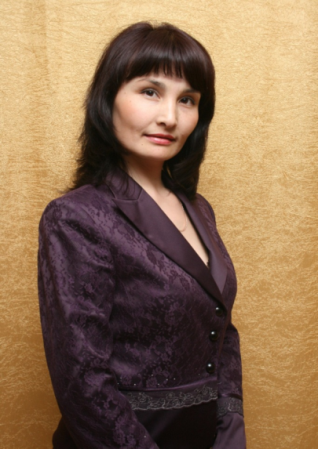 Оҫталыҡ дәресе  программаһының темаһы: «Башҡорт теле дәрестәрендә электрон белем биреүҙең үҙенсәлектәре»Бөгөнгө көндә үҫешкән илдәрҙә электрон технологиялар ярҙамында белем биреү киң таралған. Рәсәй Федерацияһы хакимиәтенең председатель урынбаҫары Ольга Голодец тәҡдиме буйынса 2013 йылдан, илдә электрон уҡытыу төп йүнәлеш алды. Уҙған йылдарҙа уҡыу йорттарының материаль-техник базаһы ярайһы уҡ нығытылды. Мәктәптәр заманса техник һәм методик әсбаптар менән байытылды. Электрон уҡытыуҙың төп маҡсаты нимәлә һуң? Уҡыусы, ҡайҙа ғына йәшәүенә ҡарамаҫтан, тиңдәштәре менән бер үк кимәлдә белем алыуға хоҡуҡлы. Педагог был йәһәттән үҙендә ҙур яуаплылыҡ тойорға бурыслы. Электрон белем биреү уҡытыусыны эштән ситләтеү тигән һүҙ түгел. Улар икеһе бер-береһен тулыландыра, көсәйтә, камиллаштыра.  Шулай ҙа был системаны индереү тиҙлеге менән ҡәнәғәтләнерлек түгел әле.  Заман технологиялары әүҙем индерелһә лә, уның менән ҡулланған уҡытыусылар һирәк.  Мин үҙемдең  һәр  дәресемде,  төрлө милләт балаларына телгә ҡарата ҡыҙыҡһыныу, Тыуған илгә һөйөү тәрбиләү  маҡсатында,  заманса технологиялар ҡулланып үткәрергә тырышам.  Коллегаларыма “Башҡорт теле дәрестәрендә электрон белем биреүҙең үҙенсәлектәре”  темаһына оҫталыҡ дәрестәремде тәҡдим итәм.Төп  маҡсат: дәрестә компьютерҙың мөмкинлектәрен  файҙаланып,  төрлө милләт балаларына башҡорт теленә ҡарата ҡыҙыҡһыныу уятыу, башҡорт телен аңларға,  телдә аралашырға өйрәтеү. Ошо маҡсаттан сығып түбәндәге бурыстарҙы ҡуябыҙ:беренсенән, туған телдәрҙе өйрәнеүҙең абруйын күтәрергә;икенсенән,  мастер-класта ҡатнашыусыларҙың эш тәжрибәһен байытыу өсөн шарттар булдырыу;өсөнсөнән, MOODLE  системаһында эшләү тәжрибәһе менән уртаҡлашыу;дүртенсенән, мастер-класта ҡатнашыусыларға MOODLE системаһында эшләргә өйрәтеү;бишенсенән, MOODLE системаһында 2-9 кластар өсөн курстар төҙөү.Программаның актуаллеге: - MOODLE cистемаһы аша башҡорт телен үҙләштереүҙең еңел булыуы;-тәрән, төплө белем биреү менән бер рәттән, тәүәккәл, ижади ҡарашлы, үҫешкә һәм камиллашыуға һәләтле шәхес тәрбиәләү;-үҙ-аллылыҡ тәрбиәләү.Планлаштырылған эш төрҙәре: лекция, асыҡ саралар, түңәрәк өҫтәл, практик - семинар.Көтөлгән һөҙөмтәләр:йәш уҡытыусыларҙың профессиональ компетентлығын үҫтереү,  MOODLE cистемаһын үҙләштереү, тәҡдим ителгән темаға ҡарата ҡыҙыҡһыу уятыу, курстар төҙөү.Гипотеза. Үҙ аллы  эшләү  уҡыусыны:-күп төрлө мәғлүмәттәр ағымында юғалып ҡалмаҫҡа, тик үҙенә генә кәрәген һайлап ала белеү ысулдарына өйрәтә;-үтелгән тема буйынса ҡараштарын киңәйтә, белемдәрен тәрәнәйтә;-үҙаллылыҡ тәрбиәләй;-үҙҙәрен баһаларға өйрәтә.Дәрестәрҙә электрон белем биреү бер нисә йүнәлештә алып барыла. 1 - се    йүнәлеш.  Башҡорт теле дәрестәрендә MOODLE  системаһын ҡулланыу. Moodle уҡытыу системаһы – уҡыусыла үҙаллылыҡ тәрбиәләүгә ҡоролған концепция.  Был  система 1999 йылда  Мартин Дугиамас  тарафынан асыла. Moodle уҡытыу системаһы интерфейсы  82 телгә тәржемә ителгән,  донъяның 200 илендә 50 меңдән артыҡ ойошма ҡуллана. 2012 йылдың октябрендә  Moodle уҡытыу системаһы Топ -100 исемлегенә инде. Бөгөнгө көндә Moodle уҡытыу системаһы  дистанцион уҡытыу системалары араһында иң күп  ҡулланыусылар әҙерләүселәр иҫәбендә. Һәр компьютерға ирекле рәүештә  ҡуйыла, автор хоҡуҡтары закон тарафынан яҡланыла. Уҡытыусы теркәлгәндән һуң,  уҡыу материалы буйынса курстар төҙөй, ә яуаплы башҡарыусы уҡыусыларҙы теркәй. Moodle уҡытыу системаһының үҙенсәлектәре: төрлө эш алымдары ҡулланырға була, уҡыусыларҙың белем сифатын даими контролдә тотоу, әүҙемлеген күҙәтеү мөмкинселеген бирә, уҡыусыларҙың  белем кимәлен иҫәпкә алып, дәрес материалын үҙгәртергә, өҫтәмәләр индерергә мөмкин.2015-2016  уҡыу йылында   беҙҙең мәктәп Moodle уҡытыу системаһын уҡытыу процесында ҡулланыу тураһында ҡарар ҡабул итте.  Система буйынса курстарымды төҙөнөм.  Уҡыусыларым ҙур теләк  менән башҡорт телен өйрәнә.   Әгәр уҡыусы дәрес темаһын аңламаһа йәки  өҫтәлмә белем алыу теләге булһа, үҙ аллы Moodle  системаһына инеп, өйрәнә, белемен тикшерә ала.Ҡулланылған эш алымдары:Лекция, таблица, һүҙлек эше, Википедия, йырҙар, төрлө күнегеүҙәр, видеояҙма, уйындар, тест, Ленинг апс программаһында эштәр.Электрон уҡытыуҙың икенсе йүнәлеше булып электрон дәреслектәрҙе ҡулланыу тора. Уларҙы дәрестә өс төрлө файҙаланып була:1) демонстратив планда;2) индивидуаль рәүештә;3) интерактив таҡтаны файҙаланыу.Электрон уҡытыу – ул информацион технологияларҙы, программаларҙы ҡулланыу эшмәкәрлеге, йәғни уҡытыусы һәм уҡыусының үҙ-ара бәйләнешен телекоммуникацион селтәр аша булдырыу. Мәктәптә электрон уҡытыуҙың төп маҡсаты булып, дәрестә компьютерҙың мөмкинлектәрен күберәк файҙаланыу тора.Рус мәктәптәрендә башҡорт телен уҡытыу – үтә яуаплы, аҡыл менән күңел көсөн талап итеүсе эш. Һәр дәрескә уҡыусы теләк менән килһен өсөн, унда ғәжәпләнеү, һоҡланыу, ҡәнәғәтләнеү тойғолары уятырлыҡ эш алымдарын һайларға кәрәк. Төрлө милләт балалары өсөн башҡорт теле дәресе яратҡан фән булһын өсөн, дәресте ҡыҙыҡһындырырлыҡ итеп ҡорорға кәрәк. Бының өсөн заманға ярашлы инновацион техник саралар ҡулланыу мотлаҡ.Компьютер технологияларының өҫтөнлөгө – күргәҙмәлелек, мәғлүмәттәрҙең график һүрәтләнеше (текст, төшөрөлгән графика, слайдтар, реалистик һүрәттәр), стереотауыш (музыка, төрлө тауыштар), анимация (хәрәкәтсән һүрәттәр, видео) берлегендә бирелеүе. Технологияның принцибы – компьютерҙа, Интернет селтәрендә айырым бер программа менән эшләү генә түгел, ә мәғлүмәттәрҙе дөйөмләштереү өсөн бер нисә программа ҡулланыу. Уларға яңы техник саралар ҙа, уҡытыуҙың яңы формалары һәм методтары ла, уҡытыу процесына яңыса ҡараш инә. Компьютер ярҙамында башҡорт теле дәрестәрендә бер төркөм дидактик мәсьәләләрҙе хәл итеп була: лексиканы өйрәнеү (компьютер һүҙлектәр файҙаланыу), дөрөҫ әйтелеш өҫтөндә эш (башҡорт теле дәреслектәрен, тауыш яҙыу программаларын файҙаланыу); орфографик күнегеүҙәр (орфографик һүҙлекте һәм компьютерҙың орфографияны тикшереү программаһын файҙаланыу);  грамматик күренештәрҙе үҙләштереү (тестар ярҙамында); эҙләнеү процесында яңы мәғлүмәттәр алыу, һөйләү телмәрен үҫтереү, һөйләмдәр һәм текстар төҙөү, редакторлау) һ.б. Бының өсөн бөгөнгө көндә башҡорт теле һәм әҙәбиәте буйынса компьютерға һалынған программалар, әсбаптар бар. Тестар, диагностик эштәр, күсереү, изложение, инша яҙыу эштәре, таблицалар ярҙамында эшләп була. Башҡорт теле дәрестәрендә компьютерҙы ҡулланыу түбәндәге эш төрҙәрен үҙ эсенә ала: яңы материал аңлатҡанда компьютер ярҙамында күп мәғлүмәт бирергә мөмкин. Төрлө фото, портреттар, картиналар, һүрәттәр, күргәҙмә әсбаптар эшләргә була. Яҙыусылар, шағирҙар тураһында фоторәсемдәр, видеофильмдар, видеороликтар күрһәтеү; әҙиптәр уҡыған шиғырҙарҙы тыңлатыу; биографияларына ҡағылышлы видеоматериалдарҙы күрһәтеү; сәнғәтле уҡыу күнекмәләре булдырыу; әҙәби әҫәр мотивтары буйынса төшөрөлгән спектакль һәм  кинофильмдарҙан өҙөктәр күрһәтеү; уҡылған әҫәр буйынса ижади эштәр башҡарыу; компьютер презентациялары әҙерләү; һүрәттәр төшөрөү; йәнһүрәттәр, видеофильмдар төшөрөргә мөмкин.Дөйөм алғанда, был саралар уҡыусыларҙа башҡорт телен өйрәнеүгә ыңғай мотивация булдырырға, уларҙың белемен һәм культураһын камиллаштырырға ярҙам итә, уҡыуға һөйөү, теләк арта. Бының өсөн бөгөнгө көндә башҡорт теле һәм әҙәбиәте буйынса                                       компьютерға һалынған программалар, әсбаптар бар: 1. Башҡортса өйрәнәйек: электрон дәреслек /Төҙ. Х.А.Толомбаев Х.А.,  Дәүләтшина М.С., Сиражетдинов З. Ә.2. Башҡорт теле: 5- 11 кластар өсөн/ УсмановаМ.Ғ., Ғәбитова З.М. 3. Башҡорт теле: 7-8 кластар өсөн компьютер дәреслеге/ Сиразетдинов З. Ә. 4. Башҡорт әҙәбиәте: 5-9 сы кластар өсөн электрон ҡулланма. 5. Башҡорт теленән электрон һүҙлектәр.1) Урыҫса-башҡортса һүҙлек (Ураксин З.Г. “Русско-башкирский словарь” китабы буйынса төҙөлгән).2) Аңлатмалы һүҙлек. Ураксин З.Ғ. 3) Орфография һүҙлеге. Суфьянов Н.Ф. Электрон һүҙлектәрҙе өй эшен тикшергәндә, яңы тема аңлатҡанда, үткән темаларҙы  ҡабатлағанда ҡулланырға мөмкин. Компьютерҙа эшләү ваҡыты 15-20 минуттан артмаҫҡа тейеш. Был технологияны ҡулланыу уҡытыусы алдына бик күп талаптар ҡуя. Иң башта уҡытыусы компьютер менән эш итә белергә тейеш. Дәрестең һәр бер этабы яҡшы уйланылған, белем кимәлен арттырыуға йүнәлтелеүе бик мөһим. Дәрестә компьютер ҡулланыу – дәрес буйы уҡыусы компьютер артында эшләргә тейеш тигәнде аңлатмай. Сөнки компьютер артында оҙаҡ ултырыу уҡыусының һаулығына зыян килтереүе мөмкин, уҡыусы китап менән дә эш итә белергә тейеш.Компьютерҙы башҡорт теле һәм әҙәбиәте дәрестәрендә нисек ҡуллана башларға? Ябайҙан ҡатмарлыға күсеү принцибы менән эшләй башлау.Уҡыусыға бәләкәй тексты компьютерҙа йыйырға тәҡдим итеү. Һәр өҙөк һәм һөйләм уҡыусыларҙың үҫеш кимәленә тап килергә тейеш. Төрлө тестар башҡарыу. Быларҙан тыш бирелгән һүҙҙәр буйынса һөйләмдәр төҙөү, тексты редакторлау һәм башҡа төрлө эштәр башҡарыу була. Шулай уҡ балаларҙың һөйләү телмәрен үҫтереү мәлендә лә компьютерҙы әүҙем ҡулланып була. Дөйөмләштереп әйткәндә, компьютер дәрестәренең ыңғай һәм кире яҡтарын әлегә аныҡ ҡына билдәләүе ауыр, сөнки ошондай дәрестең планын ныҡ уйлап эшләгәндә, уҡытыусы үҙенең белем кимәлен камиллаштырыу өҫтөндә эшләүҙе һәр ваҡыт дауам иткәндә, компьютер уҡытыусының ныҡ ҙур ярҙамсыһы буласаҡ. Дәрестәрҙә электрон һүҙлектәрҙе ҡулланыу (һүҙлек менән эш төрө). Электрон һүҙлектәрҙе өй эшен тикшергәндә, яңы теманы аңлатҡанда, үткәнде ҡабатлағанда ҡулланыу бик отошло. Интернет селтәрендә башҡорт теле дәрестәрендә уңышлы файҙаланыу өсөн электрон ҡулланмалар ҙа бар.	Уҡыусыларҙың үҙҙәрен дә үҙаллы электрон белем алыуға йәлеп итәм. Улар интернет ресурстарын файҙаланып төрлө проект эштәре башҡаралар.  Электрон журналдың ярҙамы  ла баһалап бөткөһөҙ. Уҡыусылар, уларҙың ата-әсәләре менән дә бәйләнешкә инеп була.Дөйөм  алғанда, электрон уҡытыу уҡыусыларҙа башҡорт телен өйрәнеүгә ыңғай мотивация булдырырға, уларҙың белемен һәм культураһын камиллаштырырға ярҙам итә, уҡыуға теләк арта.Әҙәбиәт дәрестәрендә презентацияларҙы – MS Power Pointта, текстар, кроссвордтар, тестарҙы MS EXSEL, Flash, Visual Basic программаларында эшләргә мөмкин.Оҫталыҡ дәрестәренең йөкмәткеһеФГОС шарттарына ярашлы һуңғы ваҡытта бик матур дәреслектәр сыҡты. Һеҙҙең иғтибарығыҙға компьютерға күсереп алынған электрон дәреслектәрҙе тәҡдим итәм, һәр дәресте  компьютер, проектор  ҡулланып, дәрестәремде төрлө, мауыҡтырғыс итеп үткәрергә тырышам.Уҡытыусы алдынғы технологияларҙы ҡулланып, үҙенең һөнәри оҫталығын үҫтереү өҫтөндә даими эшләгәндә, балаларға тәрән ихтирам менән  шәхес итеп ҡарағанда ғына уның күңелендә ижад сатҡылары уятып була, тип иҫәпләйем.Мастер-класс. Тема: “Башҡорт теле дәрестәрендә MOODLE системаһын ҡулланыу”.- Һаумыһығыҙ, хөрмәтле коллегалар! Белем биреүҙең йөкмәткеһе һәм маҡсаттары үҙгәрә, уҡытыуҙың яңы саралары тәҡдим ителә, әленән-әле реформалар тыуып тора, ләкин дәрес белем биреүҙең төп формаһы булып ҡала килә. Күпме генә яңылыҡтар индерелһә лә, уҡытыусы менән уҡыусы дәрестең төп геройҙары булыуҙан туҡтамай. Уҡытыусының уҡыусыны шәхес итеп ҡабул итеүе, уның кисерештәренә, эске донъяһына иғтибарлы булыуы мөһим.Башҡорт телен уҡытыуҙың сифатын күтәреүҙә яңы инновацион технологиялар   ҡулланып эшләү  дәресте бар яҡлап байыта, уҡыусыла предметҡа ҡарата ҡыҙыҡһыныу, ихтирам, һөйөү тәрбиәләй.   “Башҡорт теле дәрестәрендә MOODLE системаһын ҡулланыу”  тип аталған оҫталыҡ дәресендә  үҙемдең эш тәжрибәмдә ҡулланған уңышлы алымдарҙың  береһе - Moodle системаһы менән таныштырып китәсәкмен.Теоретик өлөш.Moodle  LMS класына ҡарай  (Learning Management System) — уҡытыу системаһы менән идара. Беҙҙең илдә бындай программа дистанцион уҡытыу системаһы тип йөрөтөлә. Moodle  80 телгә тәржемә ителеп, 30000 ашыу уҡыу йортонда ҡулланыла. Был системала уҡытыусы теркәлгәндән һуң, үҙенең теләге буйынса календарь – тематик план буйынса  курстар төҙөй ала. Электрон курстарҙа төрлө элементтар өҫтәргә була:  төрлө күнегеүҙәр, видеояҙмалар,  лекция, һүҙлек эше, википедия, йырҙар, уйындар, тестар. Курстар әҙер булғас, уҡыусыларҙы теркәү мотлаҡ.  Был системала бирелгән эштәрҙе дәрестә лә, өйҙә лә  ҡулланырға мөмкин.  Тест эштәренә баһалар  шунда уҡ ҡуйыла. Moodle уҡытыу системаһының үҙенсәлектәре: төрлө эш алымдары ҡулланырға була, уҡыусыларҙың белем сифатын даими контролдә тотоу, әүҙемлеген күҙәтеү мөмкинселеген бирә, уҡыусыларҙың  белем үҙенсәлеген иҫәпкә алып, дәрес материалын үҙгәртергә, өҫтәмәләр индерергә мөмкин.Практик өлөш. Уҡытыусылар  был системала теркәлеү үткәндән һуң, башҡорт теле курсына инәләр. 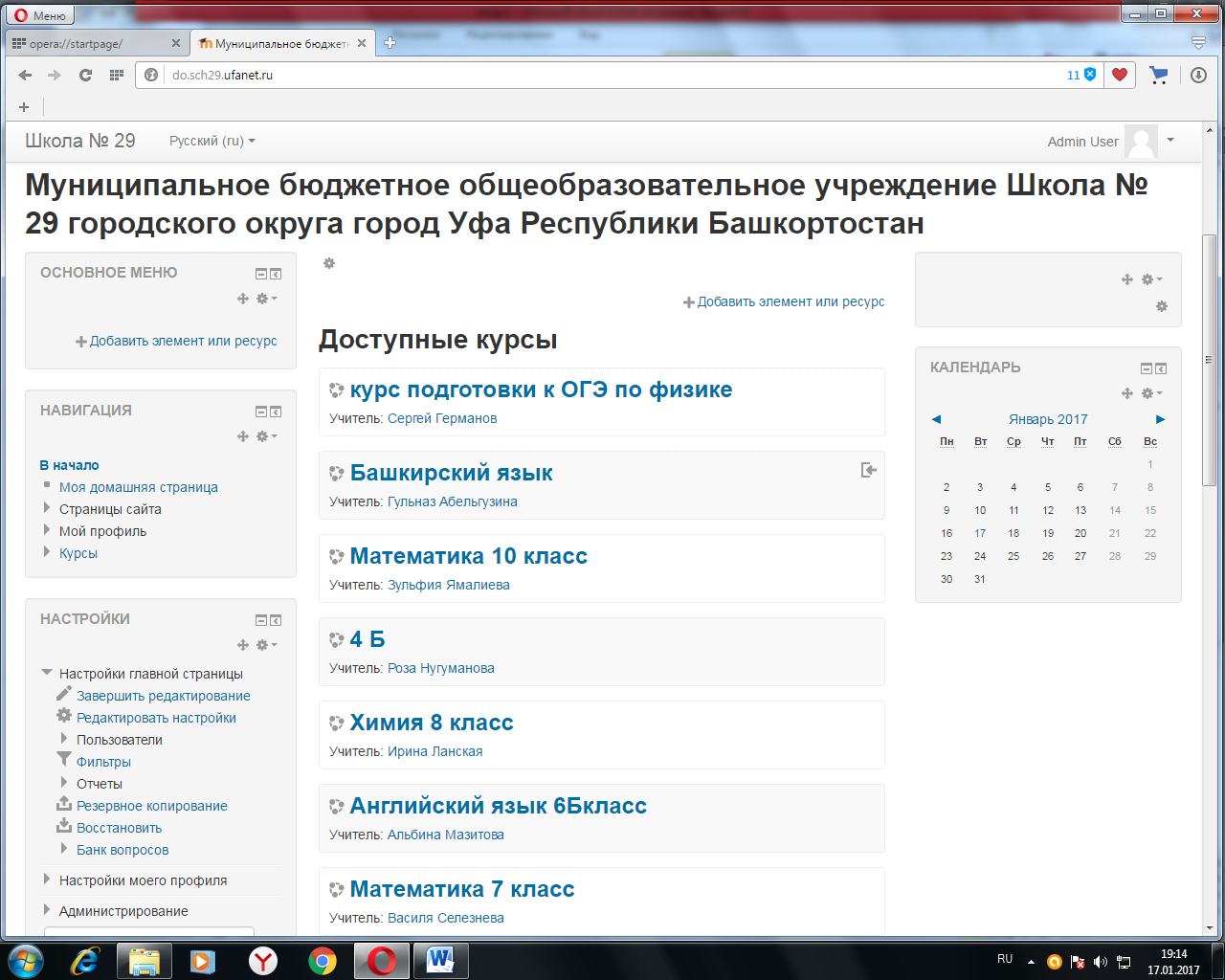 Ошондай формала курстың бите. Биттең урта өлөшөндә йөкмәтке.  «Редактировать» режимында ресурстар һәм интерактив элементтарҙы өҫтәү башҡарыла. Төп биттең өҫ яғында, уң яҡта «Редактировать» кнопкаһына баҫып, һәр бүлектә исемлек күренә «Добавить ресурс», «Добавить элемент курса». Кәрәкле элементты йә ресурсты һайлап, «Сохранить» кнопкаһына баҫабыҙ.Шулай уҡ ссылканы ҡуйып, кәрәкле мәғлүмәтте һаҡларға мөмкин.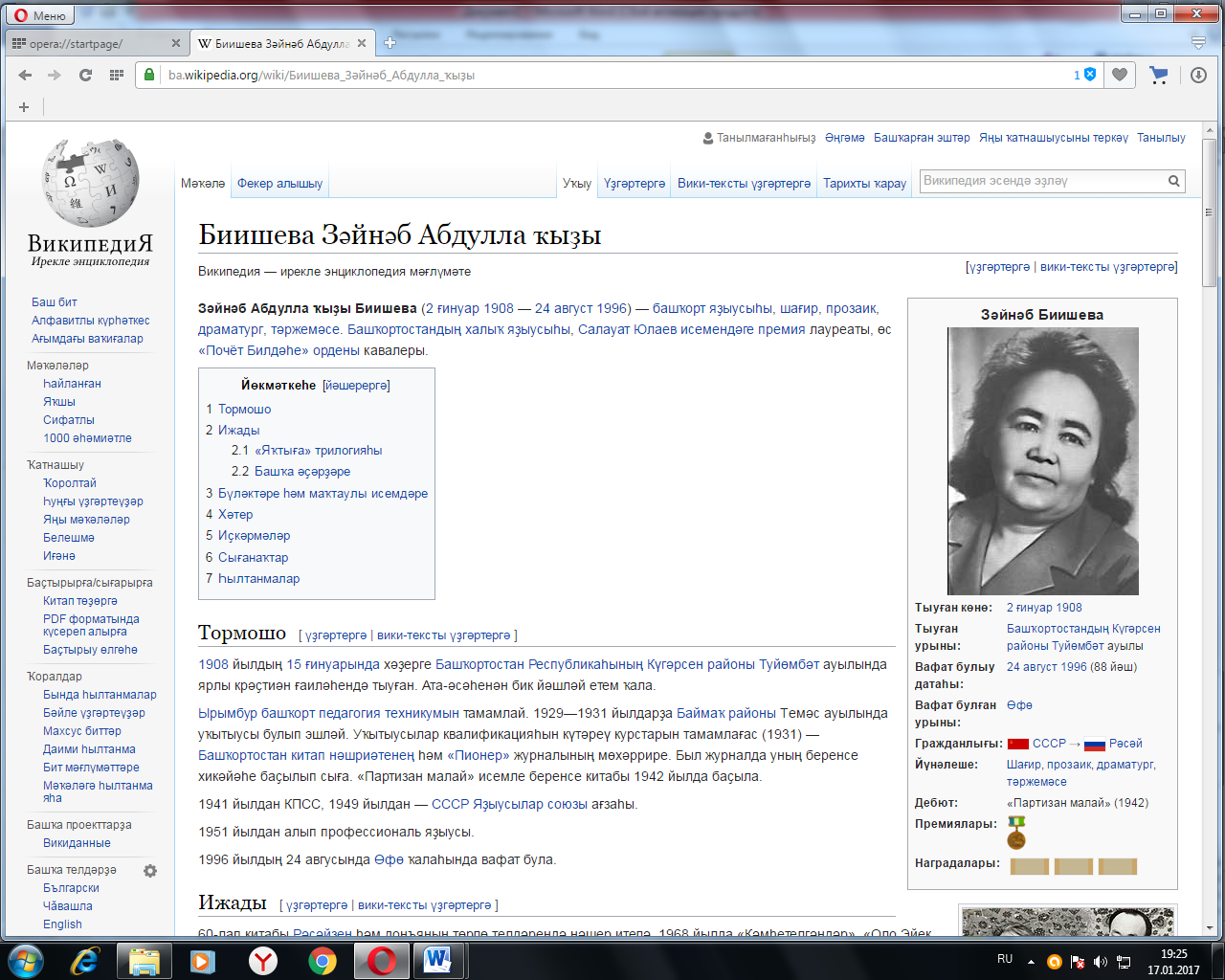 Дистанцион уҡытыуҙың төп үҙенсәлеге булып тест тора. Был системала уҡыусының белемен тикшергәндән һуң, эштәр шунда уҡ баһалана. Шуның өсөн Moodle системаһында тестар төҙөй белеү мотлаҡ. 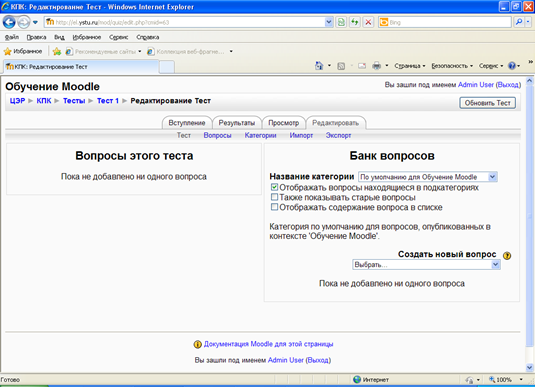 «Редактировать» кнопкаһына баҫып, «Добавить элемент курса» тест  исемлегенә баҫабыҙ. Кәрәкле һорауҙарҙы йыйғандан һуң,  «Сохранить» кнопкаһына баҫабыҙ.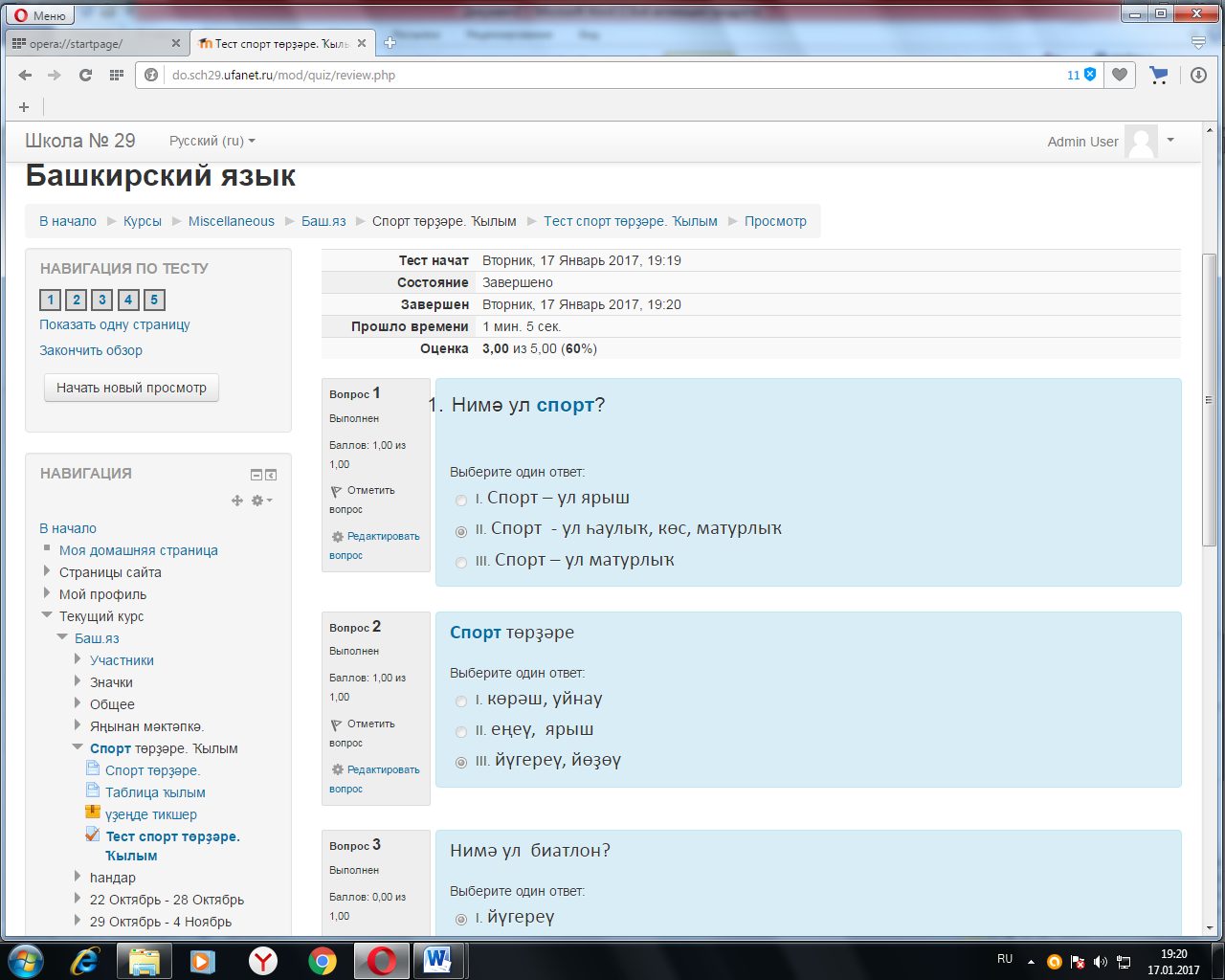 Рефлексия. Бөгөнгө оҫталыҡ дәресем аҙағына ла етте. Дәрескә йомғаҡ яһап китәйек. - Һеҙгә оҫталыҡ дәресе оҡшанымы?- Ниндәй эш төрөн ҡулланыр инегеҙме?- Һеҙҙең һорауҙарығыҙ, фекерҙәрегеҙ.4.Йомғаҡлау.Бөгөнгө оҫталыҡ дәресем бик эшлекле атмосферала үтте. Коллегаларым ҙур теләк менән Moodle системаһында курс төҙөргә өйрәнде.Бердина Ғәлимә Рәис ҡыҙы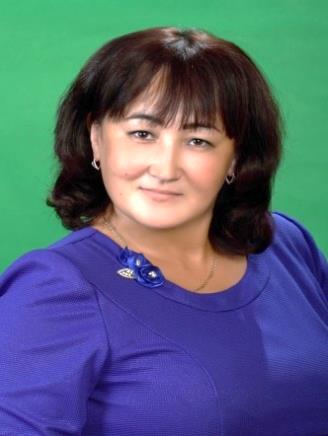 Өфө ҡалаһы ҡала округы «Аҡбуҙат» 75-се башҡорт балалар баҡсаһы» муниципаль бюджет мәктәпкәсә белем биреү учреждениеһының юғары категориялы өлкән тәрбиәсеһе. 2006 йылда Башҡорт дәүләт университетының башҡорт филологияһы һәм журналистикаһы факультетын тамамлаған. Педагогик  эш стажы – 11 йыл. «Педагог-мастер» ҡала конкурсы еңеүсеһе.Оҫталыҡ дәресе программаһының  темаһы:«Экологик тәрбиә – мәктәпкәсә белем биреү педагогикаһының 
актуаль йүнәлеше» Һуңғы йылдарҙа белем биреү учреждениеларында  экологик белем һәм тәрбиә биреүгә иғтибар арта. Белем тураһындағы Законға ярашлы белем биреү бурыстарының береһе –  рухи - әхлаҡлы шәхес формалаштырыу. Рухи-әхлаҡи тәрбиә: тыуған ергә һөйөү тәрбиәләү, үҙ халҡың менән ғорурланыу, уратып алған донъя менән тығыҙ бәйләнеште күрһәтеү, үҙ илеңдең байлығын арттырыу һәм һаҡлау теләге уятыу.Рухи - әхлаҡи тәрбиә биреүҙең йүнәлештәре:гражданлыҡ, ватансылыҡ тәрбиәһе биреү;әхлаҡи тойғолар һәм этик аң тәрбиәләү;хеҙмәт һөйөүсәнлек тәрбиәләү;экологик тәрбиә биреү.Мәктәпкәсә йәштәге балаларға экологик тәрбиә биреү – экологик культура формалаштырыуға йүнәлтелгән өҙлөкһөҙ уҡытыу-тәрбиә биреү барышы ул.Балалар баҡсаһында мәктәпкәсә йәштәге балаларҙан экологик культуралы шәхес тәрбиәләү – мөһим йүнәлештәрҙең береһе. Сөнки тәбиғәттең бысраныуы, уның эҙемтәләре экологик белем биреүҙе балалар баҡсаһынан уҡ башлауҙы талап итә. Кеше – тәбиғәттең бер өлөшө. Уларҙы бер бөтөн тип ҡарау әхлаҡи-экологик тәрбиә биреүгә, кешенең тәбиғәттә тотҡан урынын билдәләүгә булышлыҡ итә. Һәр бала иғтибарлы, күҙәтеүсән, ҡыҙыҡһыныусан. Был осорҙа уларҙың фекерләү кимәле, тирә-йүнде хәтерҙә ҡалдырыу, телмәрҙәре үҫешкән мәл. Тап ошо осорҙа балаларҙа тәбиғәткә һөйөү уятыу, һаҡсыл ҡараш тәрбиәләү тойғоларын уятыу мотлаҡ. Бөгөн беҙҙең бурыс – йәшәгән мөхитебеҙҙе таҙараҡ, яҡшыраҡ итеү маҡсатында ҡулыбыҙҙан килгән эштәрҙе башҡарыу. Экологик тәрбиә тигән нәмә кешенең ҡанында булырға тейеш, тигән фекерҙәмен. Тәрбиә, мәҙәнилек бала саҡтан һалынырға тейеш: ғаиләлә, балалар баҡсаһында, мәктәптә һ.б. Үрҙә әйтелгәндәр барыһы ла теманың актуаллеген билдәләй.Мәктәпкәсә йәштәге балала уратып алған мөхиткә, тәбиғәт күренештәренә, объекттарына аңлы, һаҡсыл мөнәсәбәт формалаштырыу – экологик тәрбиәнең төп маҡсаты. Был маҡсатҡа ирешеү өсөн бер-береһе менән үҙ-ара бәйле булған бурыстарҙы тормошҡа ашырыр кәрәк: мәктәпкәсә йәштәге балаларға аңлайышлы булған элементар экологик белем биреү;тәбиғәт донъяһына ҡарата ҡыҙыҡһыныу үҫтереү;бала һәм тәбиғәт өсөн хәүефһеҙ булған экологик тәртип күнекмәләре формалаштырыу;уратып алған тәбиғәткә гуманлы һаҡсыл ҡараш тәрбиәләү;тәбиғәт күренештәрен күҙәтеү күнекмәләре формалаштырыу;үҙ – үҙеңде тәбиғәттең бер өлөшө икәнен, тәбиғәт һәм кеше араһындағы үҙ –ара бәйләнеште аңлатыу;тәбиғәткә булған һаҡһыҙ ҡараштың нимәгә килтереүен күрә белергә өйрәтеү.Экологик белем биреү принциптарын билдәләп үтәйек:Фәннилек. Балаларға экологик белем биреүҙе, танып белеү эшмәкәрлеген үҫтереүҙе күҙаллай.Йәш үҙенсәлегенә тура килеү. Материал балаларға аңлайышлы булырға тейеш.Гуманлылыҡ.  Был принцип экологик культура төшөнсәһе менән тығыҙ бәйләнештә. Балаға һәр объекттың матурлығын, сафлығын күрһәтеү, уларҙы беҙҙең кескәй туғандарыбыҙ итеп күрә белергә өйрәтеү.Эшмәкәрлек. Балаға тәбиғәтте һаҡлар өсөн нимә эшләргә кәрәклеген аңлатыу мөһим. Бөтөнлөк. Был принцип уратып алған донъяны бер бөтөн итеп ҡабул итеүҙе күҙаллай.Тәбиғи ерлек. Региональ ысынбарлыҡты танып белеүҙе күҙаллай.Системалылыҡ һәм күсәгилешлек.  Ябайҙан ҡатмарлыға һәм системалы рәүештә белем биреүҙе аңлата.Түбәндә оҫталыҡ дәресен үткәреүҙә программаның яҡынса өлгөһөн тәҡдим итәм.Оҫталыҡ дәрестәренең йөкмәткеһеЭкологик тәрбиә биреүҙә интеграциялы белем биреү эшмәкәрлеге. Экологик тәрбиә биреүҙә төп методик алым – күҙәтеү. Әммә күҙәтеү аша алған белемдәр балаларҙың аңында ҡалһын  өсөн, белемде төрлө эшмәкәрлек аша нығытырға тәҡдим ителә: һүрәтләү, музыка аша, театр, эҙләнеү – тикшеренеү эшмәкәрлектәрендә һ.б. Шуға күрә, тағы бер методик алым – интеграциялы тәбиғи белем биреү эшмәкәрлеге. Мәҫәлән, “Гәлсәр ҡыш” темаһына балаларҙы ҡар яуыу менән таныштырыу алып барыла. Экскурсиянан һуң, ҡар яуғанын күҙәткәс, шиғырҙар уҡырға мөмкин. Артабан балалар ҡышҡы тәбиғәтте һүрәтләйҙәр, музыка тыңлайҙар, ҡар бөртөктәре булып бейейҙәр һ.б. Бындай эшмәкәрлек баланы уйланырға, фекер йөрөтөргә, ижади һәләттәрен асырға, уйлап сығарырға һәм тәбиғәт закондарын аңларға өйрәтә. Экологик йөкмәткеле тәжрибәләр. Экологик йөкмәткеле тәжрибәләр үткәреү ҙә бик файҙалы. Бындай тәжрибәләр үткәреү өсөн төркөмдә экологик йәки тәбиғәт мөйөшө булдырыла. Унда эксперименттар өсөн кәрәк – яраҡтар туплана. Балалар баҡсаһында тәбиғәт мөйөшө – балаларҙы хеҙмәткә өйрәтеү һәм күҙәтеү эштәрен ойоштороу урыны. Көндәлек тормошта тәбиғәтте күҙәтергә өйрәнеү, уның объекттары тураһында ҡайғыртыу, тереклек өсөн яуаплылыҡ хистәре тәрбиәләй. Тәбиғәт мөйөшөндә үҫемлек йә хайуандарҙы күҙәтеү мәлендә улар тураһында дөйөм төшөнсә формалаша. Балалар уларҙың үҫеше, ихтыяжы, сезонлы үҙгәреше, уларҙы тәрбиәләү алымдары менән таныша. Ундағы объекттар балаларҙың йәш үҙенсәлегенә ҡарап һайлана. Бүлмә гөлдәре – балаларға экологик тәрбиә биреүҙә бик яҡшы дидактик материал. Улар яҡтылыҡҡа, йылылыҡҡа һәм дымға булған ихтыяждарына ҡарап урынлаштырыла. Тәбиғәт мөйөшөнә балалар өсөн хәүефһеҙ, күҙәтеүе һәм тәрбиәләүе еңелерәк булған хайуандар һайлана. Һәр тәрбиәсе тарафынан тәбиғәттең үҫемлектәр һәм хайуандар, ҡоштар һәм бөжәктәр донъяһынан тороуын, уларҙың һәр береһендә үҙенә генә хас үҙенсәлектәр булыуын, үҙ-ара бәйләнештәре, айырмалары тураһында мәғлүмәттәр биреү маҡсат итеп алынған. Тәбиғәтте өйрәнеү өсөн төрлө мөйөштәр булдырылған. Йәнһеҙ тәбиғәт объекттары (тупраҡ, балсыҡ, ҡом, таш, ағас, файҙалы ҡаҙылмалар һ.б.), йәнле объекттар (гөлдәр, йорт һәм ҡыр хайуандары һүрәттәре, гербарийҙар, емеш-еләк, йәшелсә һ.б.), күләмле модулдәр, схема-таблицалар, күҙәтеү көндәлектәре, тәжрибә уҙғарыу өсөн төрлө ҡоролмалар урынлаштырылған. Төрлө тәжрибәләр үткәреү ҙә балаларға бик оҡшай. Был уларға тәбиғәтте яҡынданыраҡ танып-белергә, яҡшыраҡ аңларға мөмкинлек бирә. Тәжрибәләр ярҙамында балалар яңы белем ала, ижади эҙләнәләр. Уларҙың күңелендә яңы һорауҙар тыуа. Төрлө юлдар менән һығымта эшләргә өйрәнәләр.Экологик байрамдар. Беҙҙең балалар баҡсаһында төрлө экологик байрамдар йыш уҙа: “Көҙгө байрам”, “Ҡоштар көнө”, “Нардуған”, “Науруз”, “Урман – ҙур байлыҡ” һ.б. Улар тәбиғәт һәм кеше, йәнлектәр һәм ҡоштар донъяһы тураһында тағы ла күберәк мәғлүмәт бирергә ярҙам итә.Экологик тәрбиә биреүҙә ата-әсәләрҙең роле. Психолог Сергей Степанов: “Балаларға иғтибар һәм ҡарау кәрәк, әлбиттә. Әммә уларҙың ҡыҙыҡһыныусан, яҡшы кешеләр булып үҫеүе өсөн ата-әсәләренең дә шундай булыуы мөһим”, – ти. Тәбиғәткә һаҡсыл мөнәсәбәт, экологик мәҙәнилек, минеңсә, балала үҙ тыуған йортона һөйөү тәрбиәләүҙән, ата-әсә тәрбиәһе һәм өлгөһөнән башланырға тейештер. Ата-әсә йортон төҙөк, таҙа тота икән, бала  шуны күреп, ошо өлгөгә ынтыла, ата-әсәһенә ярҙам итеп өйрәнә. Уның бындай ҡылығы йәшәү рәүешенә әйләнә. Ә был иһә үҙ сиратында  артабан оло йортобоҙ – туған тәбиғәт һәм мөхитебеҙ шарттарына ҡарата ла күсә. Тәбиғәттә үҙеңде тотоу ҡағиҙәләре. Экологик тәрбиә эше балаларға тәбиғәттә үҙ-үҙҙәрен тотоу  ҡағиҙәләрен үҙләштереүгә ярҙам итә. Был ҡағиҙәләрҙе үҙләштереүҙә экологик тәрбиә биреү шарттарын иҫәпкә алыу мөһим. Беренсе шарт – балаларға экологик тәрбиә биреү системалы рәүештә һәм тәрәнәйтелә барып ойошторолорға тейеш. Икенсе шарт – урындағы тәбиғәт ресурстарын һаҡлауҙа балаларҙың ҡулынан килерлек эшмәкәрлек ойошторола (балалар баҡсаһын йәшелләндереү, сәскә түтәлдәрен ҡарау, орлоҡтар йыйыу, ҡоштарҙы ашатыу һ.б).  Ғөмүмән, һәр баланың аңына тәбиғәтте һаҡлау буйынса ҙур белгес, география фәндәре докторы, профессор Д.Л. Армандтың әйтеп ҡалдырған фекерен һеңдерергә кәрәк: «Һин тәбиғәткә ҡунаҡҡа ғына килгәнһең! Ҡунаҡта үҙеңде әҙәпһеҙ тоторға ярамаған кеүек, тәбиғәттә лә үҙеңде яҡшы тот!».Экологик тәрбиә биреүҙә ерле материал. Экологик тәрбиә биреүҙә ерле материалды мотлаҡ ҡулланыу кәрәк. Бала Тыуған еренең матурлығын, Башҡортостан тәбиғәтенең гүзәллеген тойоп үҫергә тейеш. Бының өсөн экскурсиялар ойоштороу ярҙамға килә. Экскурсиялар  ойоштороуҙа балаларҙа экологик аң үҫтереү генә түгел, тәрбиәүи һәм һауыҡтырыу бурыстары ла тормошҡа ашырыла. Унда балалар уйнай, күҙәтә, үҙҙәре күргәнде һөйләй. Иң мөһиме – балаларҙа тәбиғәткә һоҡланыу, матурлыҡты булдырыу һәм һаҡларға ынтылыу теләге тыуа. Экскурсиялар ваҡытында таныштырыу өсөн төрлө ҡырағай һәм культуралы үҫемлектәрҙе, мүк, бәшмәк, ҡырмыҫҡа иләүҙәрен, ҡош ояларын, урман, болон, сәскәләрҙе һәм бөжәктәрҙең күпләп йыйылған урынын һайларға була. Экскурсия мәлендә комплекслы күнегеүҙәр, уйындар, эҙләнеү-тикшеренеү эшмәкәрлеге ойошторола.Шулай итеп экологик белем биреү буйынса эш формаларын һанап китәйек:- экскурсиялар;- экологик күңел асыуҙар, байрамдар;- эҙләнеү – тикшеренеү эштәре.Экологик белем биреү алымдары: күҙәтеү, күргәҙмә материалдар ҡулланыу,дидактик уйындар, тәжрибәләр, нәфис әҙәбиәт, матбуғат баҫмалары  ҡулланыу, әңгәмәләр, тәбиғәттә хеҙмәт.Балаларға экологик тәрбиә биреүҙә һәр эш төрө ярҙам итә ала. Уларҙың барыһы ла – баланың һәләтен асыусы, кешелек сифаттарын формалаштырыусы, рухи үҫешенә йүнәлеш биреүсе аң-белем кимәлен үҫтереүсе тәрбиә берәмеге. Тыуған илгә, еребеҙгә, халыҡҡа хөрмәт, һөйөү уятыу, тәбиғәткә һаҡсыл ҡараш тәрбиәләү бала саҡтан уҡ башлана. Был йәһәттән тәрбиәселәрҙең иңдәрендә ҙур яуаплылыҡ ята. Әлбиттә, балаға тәбиғәттең матурлығын күрергә, уны һаҡларға, яратырға өйрәтеү еңел булмаған эш. Шулай ҙа, әгәр экологик тәрбиә биреүҙе ваҡытында башлаһаҡ, ыңғай һөҙөмтә оҙаҡ көттөрмәҫ. Йомғаҡлап шуны әйтергә мөмкин, балалар күңеленә матурлыҡ һәм мәрхәмәтлелек орлоҡтары сәсеү, битарафлыҡты еңеү, балаларҙы тәбиғәтте һаҡлаусылар  итеп тәрбиәләү – беҙҙең изге бурыс. Кешене бала сағынан рухи байлығын дөрөҫ йүнәлештә арттырырға, халҡына тоғро хеҙмәт итерлек итеп тәрбиә бирергә кәрәк, тип иҫәпләйем.Тема:  “Беҙҙең ҡалала осраусы ҡышлаусы ҡоштар”(уҡыу сәғәте)Маҡсат: Балаларҙың беҙҙең яҡтың ҡоштары тураһындағы белемен тәрәнәйтеү, уларҙың көнкүрешенә, йәшәү үҙенсәлегенә иғтибар итеү.Ҡоштарға һаҡсыл ҡараш, тәбиғәткә һөйөү тәрбиәләү.Балаларға тирә-яҡ мөхитте, хайуандар донъяһын һаҡлау сараларын аңлатыу.Белем биреү эшмәкәрлегенең йөкмәткеһеI. Инеш- Һаумыһығыҙ, балалар!- Балалар, бөгөн беҙгә бик күп ҡунаҡтар килгән. Әйҙәгеҙ,  ҡунаҡтар менән дә иҫәнләшәйек.- Һаумыһығыҙ!(Өҫтәлгә вазала гөлләмә ҡуйыла. Хат күрһәтәм)Төп өлөш.1. Проблема ҡуйыу- Бөгөн балалар баҡсаһына килгәндә юлда миңә бер һайыҫҡан осраны. Ул һеҙгә бына ошо матур ҡышҡы гөлләмәне һәм хат бирҙе. Хат кемдән һәм нимә тураһында икән? Уҡып ҡарайыҡмы? (Хатты асып уҡыйым)2. Проблеманы сисеү- Ҡарағыҙ әле, балалар, кем яҙған был хатты?Б.  Ҡоштар яҙған, ҡоштарҙың эҙҙәре.- Дөрөҫ, ҡоштарҙың эҙҙәре бит был. Нимә тураһында яҙа икән беҙгә ҡоштар. Уҡып ҡарайыҡ әле.Ала ҡарға аҡ тирәктәУлтыра бик бойоғоп,Елдәр иҫһә, бәҫтәр оса,Ботаҡтарҙан ҡойолоп.Ҡарт ҡараманы шаңҡытаТаңдан сыбар тумыртҡа,Шул тиклем үс булыр икәнАғас йырыусы ҡортҡа!Ҡыу еректең ботағынаҠунып алған һайыҫҡан,Кем килгәнен, кем киткәненКүҙәтә ул алыҫтан.- Шиғырҙа нимә тураһында һүҙ бара? (Балаларҙың яуаптары)Б.Шиғырҙа ағастар тураһында һүҙ бара.Б.Ҡоштар тураһында әйтелә.Б.Ҡышҡы урман тураһында һүҙ бара.-Афарин, ҡыҙҙар-малайҙар! Ҡыш, ҡышҡы урман ҡоштар тураһында әйтелә. Әйҙәгеҙ әле, иҫкә төшөрөп үтәйек, ҡыш миҙгеленә ниндәй күренештәр хас?Б.Ҡар менән тирә-яҡ ҡар менән ҡапланған, йылға боҙ менән ҡапланған, тышта һыуыҡ, ағастар яланғас, күп ҡоштар йылы-яҡҡа киткән...-Ҡыҙҙар-малайҙар, нисек уйлайһығыҙ, ни өсөн ҡайһы бер ҡоштар беҙҙең менән ҡышларға ҡалмайҙар?Б. Сөнки ҡоштарға аҙыҡ табыуы ҡыйын, асығалар...-Дөрөҫ, афарин! Ә беҙ ҡышҡылыҡҡа беҙҙең янда ҡалмаған ҡоштарҙы нисек атайбыҙ?Б. Күсер ҡоштар, йылы яҡҡа осоусы ҡоштар...- Беҙҙең янда ҡалған ҡоштарҙы нисек атайбыҙ?Б.Ҡышлаусы ҡоштар.- Дөрөҫ, балалар! Был хатты беҙгә тимәк ниндәй ҡоштар ебәргән?Б. Ҡышлаусы ҡоштарII. Төп өлөшМ.	Ә ниндәй ҡоштар яҙғанын һеҙ әҙерләгән шиғырҙарҙы тыңлағас, белербеҙ.Һайыҫҡан.Күпме генә тыңлаһаң да:Шыҡыр-шыҡыр, шыҡыр-шыҡыр...-Моғайын да, һайыҫҡанданКүп һөйләүсе берәү юҡтыр.Бирегеҙ,-ти- микрофонды,Йыр буйынса ярышам,- ти,Күрерһегеҙ, һис кенә ләҺандуғастан ҡалышмам! – ти.-Ниндәй ҡош тураһында һүҙ бара?Б. Һайыҫҡан тураһында - Ҡарағыҙ әле  һайыҫҡандың һүрәтенә (һайыҫҡан һүрәте).Уның башы, арҡаһы, ҡанаттары ҡара, ә яурындары һәм эсе аҡ.Нимә тип яҙа икән һайыҫҡан? Тыңлағыҙ әле: мин бөтә нәмәне лә ашаһам да, йәғни икмәк ыуағы, орлоҡтар, туңған емеш-еләк, хатта сысҡан һәм ит киҫәктәрен, миңә ҡыш көнө аҙыҡ табыуы бик ауыр. Шуға ла ҡыш көндәрен мин кешеләр йәшәгән ергә яҡында үткәрәм. Бына шулай тип яҙа һайыҫҡан.-Киләһе  шиғырҙа ниндәй ҡош тураһында әйтелә икән? (Турғай һүрәте)ТурғайТуҡ-туҡ-туҡ килә турғай,Миңә ни һөйләй, йырлай?Тышта һыуыҡ ҡар, тиҙер,Сыҡ, миңә ем һал, тиҙер.Ниндәй ҡош тураһында шиғыр?Б. Турғай тураһында.-Турғай – бик теремек бәләкәй ҡошсоҡ. Арҡаһы ҡара һоро төҫтә ҡара таптар менән, эсе, сикәләре асыҡ һоро, ҡанаттары һары-һоро, арҡыры аҡ һыҙат менән. Нимә тип яҙа икән турғай:  беҙ, турғайҙар бөтә нәмәне лә ашайбыҙ: туңған емеш-еләк, орлоҡтар, бөжәктәр, икмәк ыуағы, ит киҫәге лә. Тик ҡыш беҙҙең өсөн дә бик ауыр үтә.2. Күҙҙәргә гимнастика эшләп алайыҡ. (Экранда күҙҙәргә гимнастика)- Экрандағы ҡыҙылтүштән күҙҙе алмай ҡарайбыҙ.Ҡыҙылтүштәр (ҡыҙылтүштәр һүрәте)Баҡсалағы ағастарғаТеҙелгән ҡыҙылтүштәр.Муйындағы мәрйендәреГүйә ҡыҙыл тәлгәштәр.- Ниндәй ҡош был?Б. Был ҡыҙылтүш.- Турғайҙан ҙурыраҡ был матур ҡоштар беҙгә себер яҡтарынан ҡышларға килә икән. Башы ҡара, арҡаһы күкһел, ә күкрәге ҡыҙыл, суҡышы йыуан ҡара төҫтә.-Бына нимә тип яҙалар икән ҡыҙылтүштәр:  себер тарафтарыда ҡыш иртә башланғас, беҙгә ем табыуы ауырлаша һәм беҙ һеҙҙең яҡтарға тәүге ҡар яуыу менән ҡышларға киләбеҙ. Ағастарҙың орлоҡтарын, туңған емештәрен ашап туҡланабыҙ.-Һәм киләһе ҡош тураһында беҙгә Алмаз һөйләп үтер. Тыңлайбыҙ, иғтибар менән.Күгәрсен (күгәрсен һүрәте)Туны күк кенәИтеге ҡыҙыл.Йырлай ҙа йырлай,Гөр-гөр килә гел.-Ниндәй ҡош тураһында әйтелә?Б.Күгәрсен тураһында шиғыр.-Афарин! Ҡарағыҙ әле һүрәткә. Бик матур күк төҫлө күгәрсендәр.-Әйҙәгеҙ әле тыңлап ҡарайыҡ, күгәрсен үҙе тураһында нимә яҙа икән: беҙ күгәрсендәр бик яҡшы күрәбеҙ, төҫтәрҙе айырабыҙ. Беҙ тик үлән, емеш-еләк, ағас орлоҡтары ғына ашайбыҙ, шуға ла беҙгә аҙыҡ табыуы бик ҡыйын ҡыш көнө. -Киләһе ҡош тураһында тыңлайыҡ.Тумыртҡа (тумыртҡа һүрәте)Тумыртҡа – урман докторы,Ағас йөрәген тыңлай.Уның әйткән һәр бер һүҙенУрман ҡабатлай, тынмай.-Ниндәй ҡош был?Б. Был тумыртҡа.-Бик матур сыбар ҡош: кәүҙәһенең өҫкө өлөшө ҡара, башында һәм муйынында аҡ таптар, йыйылған саҡта ҡанатында аҡ һыҙыҡтар бар, ҡойроғоноң төбө һәм түбәһе ҡыҙыл. Суҡышы осло һәм көслө. -Беҙҙе, тумыртҡаларҙы, һеҙ паркта осрата алаһығыҙ. Ағастарҙы соҡоп төрлө бөжәктәр, ағастарҙың орлоҡтары, емештәр менән туҡланабыҙ. Суҡыштарыбыҙ бик көслө, сәтләүекте лә яра алабыҙ, ти тумыртҡа.-Балалар тумырҡаларҙың телдәре бик оҙон икән, улар төпкә йәшеренгән бөжәктәрҙе лә һөйрәп сығаралар. -Балалар ниндәй хат ебәргән беҙгә ҡоштар?Б.Ҡыш көнөн нисек үткәреүҙәре тураһында, нимә ашауҙары тураһында яҙғандар.- Ҡыш көнө ҡоштарға аҙыҡ табыуы еңелме?Б.Ҡыш көнө ҡоштарға бик ауыр.- Ысынлап та, ҡыҙҙар-малайҙар, ҡоштарға бик ауыр ҡышты үткәреүе. Шуның өсөн улар беҙҙең ярҙамға мохтаждар. Ә беҙ нисек ярҙам итә алабыҙ?Б.Ҡоштарға ашарҙарына ем бирә, тағараҡтар эшләй алабыҙ.- Эйе, әгәр ҙә беҙ уларға ашарға биреп торһаҡ, беҙҙән  ҙур ярҙам буласаҡ. Саф һауаға сыҡҡанда көндә тағараҡтарға ем алып сығып һалырбыҙ.3. Физкультминутка -Әйҙәгеҙ әле, балалар, ял итеп “Осто, осто” уйынын уйнап алайыҡ. Уйындың шартын иҫегеҙгә төшөрәм: әгәр ҡош исемен әйтһәм, ҡулдарыбыҙҙы ҡанат кеүек ҡағабыҙ, әгәр башҡа осмай торған әйберҙәрҙе әйтһәм тик кенә торабыҙ. Башлайыҡмы уйынды?-Әйҙәгеҙ, осто-осто турғайҙар осто, таҡталар осто, һайыҫҡандар осто, балалар осто, сәскәләр осто, ҡыҙылтүштәр осто, китаптар осто...-Афарин, ҡыҙҙар-малайҙар!Ҡулдарыбыҙҙы тағы берҙе ҡанаттар кеүек ҡағып алдыҡ та урындарға ултырҙыҡ.4. Ижади эш. (Балаларға эшләргә ярҙам итәм. Әҙер шаблондарҙы таратабыҙ).-Беҙҙең эшмәкәрлекте тамамлар алдынан  был матур гөлләмәне ҡағыҙҙан йәбештереп эшләнгән ҡошсоҡтар менән биҙәргә тәҡдим итәм. Ҡайсы менән нисек эш итәбеҙ?Б. Ипле генә, тирә-яҡҡа болғап ултырмайбыҙ.5. Балаларҙың үҙ аллы эшмәкәрлеге.- Ҡайсылар менән эш итеү ҡағиҙәһен иҫтән сығармайбыҙ. Әйҙәгеҙ, эшкә тотонайыҡ.- Бик матур килеп сыҡты, балалар! Афарин! Хатта ҡоштарыбыҙ ҙа ҡыуаныстарынан һайрап ебәрҙеләр. Тыңлағыҙ әле. (Ҡоштар һайрауы)III. Йомғаҡлау- Шулай итеп беҙ бөгөн нимә тураһында һөйләштек?Б.  Ҡышлаусы ҡоштар тураһында һөйләштек.- Ниндәй һығымта яһайбыҙ?-  Ҡоштарға ҡыш көнө ярҙам итергә кәрәк.- Афарин! Бик дөрөҫ һығымта.- Ошоноң менән эшмәкәрлегебеҙ тамам.- Иғтибарығыҙ өсөн ҙур рәхмәт!	Для заметок№Тема һәм үткәреләсәк датаТөп маҡсаттарЭш төрҙәреСәғәттәр һаныҠатнашыусыларға тәҡдим ителәсәк эштәр1Инеш. Кем ул шәхес? Уңыш серҙәре. Ижади-лыҡ. Креатив-лыҡ 01.11.2017Эшлекле төркөм һәм оҫталыҡ класының программаһы менән танышыу. Үҙемдең педагогик эш тәжрибәм менән уртаҡлашыуЛекция. Педагогик тәжрибәне презента-циялау. Әңгәмә4/5Интернет-сайттарҙа эш. Оҫталыҡ дәресенең маҡсатын һәм бурыстарын билдәләү2Дәрестә милли матбуғат баҫмаларын ҡулланыу аша шәхес тәрбиәләү   11.12.2017Дәрестең этаптарында милли матбуғат баҫмаларын ҡулланыу. Гәзит-журналдар аша шәхес тәрбиәләү алымдарын күрһәтеү. Теоретик белем биреүОҫталыҡ дәресе. Төркөмдәрменән эшләү.Әңгәмә4/5Милли матбуғатты ҡулланыу аша шәхес үҫтереү алымдарын ҡулланып дәрес моделдәрен тикшереү.3Буктрейлерҙар менән эшләү төрө. Китап уҡыу аша шәхес тәрбиәләү    11.01.2018Буктрейлерҙың әһәмиәтен, уны эшләү  барышында этаптарҙы, китап уҡыуҙы уҡыусыға аңлатыу  юлдарын барлауПрактик эш. Төркөмдәр менән эшләү4/5Уҡытыусыларға үҙаллы буктрейлер эшләргә тәҡдим итеү.4Шәхесте шәхес тәрбиәләй. Профессиональ конкурстарҙа ҡатнашыу – үҙ-үҙеңә ышаныс тәрбиәләү мәктәбе25.01.2018Заман башҡорт теле һәм әҙәбиәте уҡытыусыһы ниндәй сифаттарға эйә булырға тейеш? Педагогтың даими үҙгәрештәргә әҙер булыу, алдағы көн өсөн хеҙмәт итеү, һәр башҡарған эш һөҙөмтәле булһын өсөн тырышыу программаһыСеминар-практикум.Төркөмдәрменән  эшләү.Әңгәмә4/5Тәҡдим ителгән методтар һәм алымдарҙы тикшереү. Рефлексия5Уңышлы шәхес менән әңгәмә (Билдәле шәхесте саҡырыу, әңгәмә ҡороу)15.02.2018Уҡытыусылар менән ижади төркөм булдырыу. Уңышлы булыу серен асыҡлау. Әҫәр өҫтөндә эшләү алымдары менән танышыуДәрес—осрашыу.Төркөмдәрҙә эшләү. Практик эшДәрес—осрашыу.Төркөмдәрҙә эшләү. Практик эшДәрес—осрашыу.Төркөмдәрҙә эшләү. Практик эш4/54/5Тәҡдим ителгән текст буйынса эш төрҙәре төҙөү. РефлексияТәҡдим ителгән текст буйынса эш төрҙәре төҙөү. Рефлексия6Халыҡтың нигеҙе - милли рухлы шәхес. 
Ә. Әминевтың “Усман ташы” әҫәре буйынса әңгәмә-бәхәс15.03.2018Әңгәмә—бәхәс. Баланың белем алыу, аҡыл һәм үҙ аллы эшмәкәрлеген әүҙемләштереү ана шул эҙмә-эҙлекле үткәрелгән эшлекле бәхәстән башлана. Әҫәр өҫтөндә эшләү алымдары менән танышыу. Проблемалы уҡытыу нигеҙендә текст менән эшләүҙә ҡыҙыҡлы, отошло алымдар менән уртаҡлашыу ойошторорға уйлайым. Төрлө күнегеүҙәр, эш төрҙәре уйлау дауам итеү күҙалланаТүңәрәк өҫтәл. Әңгәмә.  Практик эшТүңәрәк өҫтәл. Әңгәмә.  Практик эшТүңәрәк өҫтәл. Әңгәмә.  Практик эш4/54/5Дидактик материалдар, кәңәштәр әҙерләү. РефлексияДидактик материалдар, кәңәштәр әҙерләү. Рефлексия7Стандарт булмаған дәрес төрө ҡарау12.04.2018Башҡорт теле, биология, һынлы сәнғәт предмет уҡытыусыларының ҡатнаш дәресен ҡарау. Предмет-ара бәйләнештәрҙе үҙләштереү. Уҡытыусының үҙ белемен арттырыу, үҙ өҫтөндә эшләү өсөн практик кәңәштәр биреүАсыҡ дәресТөркөмдәрҙә эшләү. Әңгәмә. Практик эшАсыҡ дәресТөркөмдәрҙә эшләү. Әңгәмә. Практик эшАсыҡ дәресТөркөмдәрҙә эшләү. Әңгәмә. Практик эш4/54/5Дәрескә анализРефлексияДәрескә анализРефлексия8Шәхесте  үҫтереүҙә ижади эштәр 25.04.2018Башҡорт теле  дәрестәрендә шәхесте формалаштырыуҙы күҙ уңында тотҡан төрлө ижади эштәрҙең ҡулланылышын күрһәтеү. Яңы ситуация төрҙәрен табыу, эш процесында ҡулланыуПрактик дәрес. Лекция, имитацион уйын. ДискуссияПрактик дәрес. Лекция, имитацион уйын. ДискуссияПрактик дәрес. Лекция, имитацион уйын. Дискуссия4/54/5Тәҡдим ителгән ижади эштәрҙе тикшереү. Төркөмдәрҙә эш. Рефлексия.Тәҡдим ителгән ижади эштәрҙе тикшереү. Төркөмдәрҙә эш. Рефлексия.9Оҫталыҡ класын йомғаҡлау.    Түңәрәк өҫтәл “Методик ҡумта”          18.05.2018 Оҫталыҡ класы – ул беҙҙең эшебеҙҙе баһалау, рефлексия үткәреү. Башҡорт теле дәрестәрендә уҡыусыларҙың шәхесен үҫтереүсе төрлө алымдар ҡулланылып төҙөлгән дәрес өлгөләре, методик тәҡдимдәр, күрһәтмәләрҙән, дидактик материалдарҙан торған брошюра сығарыу тора Оҫталыҡ класы – ул беҙҙең эшебеҙҙе баһалау, рефлексия үткәреү. Башҡорт теле дәрестәрендә уҡыусыларҙың шәхесен үҫтереүсе төрлө алымдар ҡулланылып төҙөлгән дәрес өлгөләре, методик тәҡдимдәр, күрһәтмәләрҙән, дидактик материалдарҙан торған брошюра сығарыу тораУйын.Түңәрәк өҫтәл.Әңгәмә4/54/5Дидактик материалдар,презентация-лар, дәрес өлгөләре әҙерләү. РефлексияДидактик материалдар,презентация-лар, дәрес өлгөләре әҙерләү. РефлексияТема һәм үткәреләсәк датаТөп маҡсаттарЭш төрҙәреСәғәттәр һаныҠатнашыусыларға тәҡдим ителәсәк эштәрИнеш. Нимә ул Сингапур белем биреү структуралары?     30.10.2017Эшлекле төркөм һәм оҫталыҡ класының программаһы менән танышыуЛекция. Педагогик тәжрибәне презентациялау. Анкета үткәреү.Әңгәмә4/5Интернет-сайттарҙа эш. Оҫталыҡ дәресенең маҡсатын һәм бурыстарын билдәләүДәрестә сингапур методикаһының элементтарын ҡулланып, уҡыусыларҙың коммуникатив компетентлығын формалаштырыу 30.11.2017Дәрестең ҡайһы этаптарында һәм ниндәй кластарҙа сингапур методикаһының элементтарын ҡулланыу отошло булыуын күрһәтеү. Теоретик белем биреү, Manage Mat (Мэнэдж Мэт) инструменты менән танышыуОҫталыҡ дәресе. Төркөмдәрҙә эшләү.Әңгәмә4/5Сингапур методикаһыэлементтарын ҡулланып, дәрес моделдәрен тикшереүRound Robin (Раунд Робин) «Төркөмдәрҙә түңәрәк буйынса», Rally Robin (Релли Робин) «Парҙарҙа бер – бер артлы» Mix-Pair-Share (Микс Пэа Шэа) «Буташтырыу – парҙарҙа – фекер алышыу», Timed Pair Share (Таймд Пэа Шэа) «Ваҡыт – парҙарҙа – фекер алышыу», Think-Write-Round Robin (Финк-Райт-Раунд Робин) «Уйла – яҙ – төркөмдәрҙә фекер алыш», All Write Round Robin (Ол Райт Раунд Робин) Фекер алышыу31.01.2018Коммуникатив күнекмәләрҙе формалаштыра торған структуралар менән танышыу һәм дәрестәрҙә ҡулланыуПрактик эш. Төркөмдәрҙә эшләүДәрес – уйын4/5Төрлө стрктураларҙы ҡулланып, индивидуаль дәрес пландарын йә дәрестең бер этабын төҙөү. Рефлексия4Inside-Outside Circle (Инсайд-аутсайд сёкл) «Эске һәм тышҡы түңәрәк», Clock buddies (Клок Баддис) «Ваҡыт яғынан дуҫтар», Quiz-Quiz-Trade (Куиз-Куиз-Трэйд) «Һорау бир – һорау бир- карточкаларҙы алмаштыр», Mix-Freeze-Group (Микс-Фриз-Груп) «Буталыу – урындарҙа ҡалыу-төркөмдәргә берләшеү», Stir the Class (Стё зе класс) «Класты буташтыр», Continuous Round Robin (Континиус Раунд Робин) «Төркөмдәрҙә дауамлы фекер алышыу», Simultaneous Round Table (Сималтиниус Раунд Тэйбл) «Бер ваҡытта төркөмдәрҙә яҙма эш»30.11.2017	Хеҙмәттәшлекте формалаштыра торған структуралар менән танышыу һәм уларҙы ҡулланыуСеминар-практикум.Төркөмдәрҙә эшләү.Әңгәмә4/5Тәҡдим ителгән методтар һәм алымдарҙы тикшереү. Рефлексия5Corners (Конэрс) «Мөйөштәр», Connect-Extend-Challenge (Коннект-Экстэнд-Чэлэндж) «Бәйләү – киңәйтеү – уйлау»,Anticipation-Reaction-Guide (Эй-Ар-Гайд) «Фараз – тәьҫир итеү – етәкселек» 28.12.2017Тәнҡитле фекер йөрөтөү күнекмәләрен  формалаштыра торған структуралар менән танышыу һәм уларҙы ҡулланыуДәрес—осрашыу.Төркөмдәрҙә эшләү.Практик эш4/5Төрлө структураларҙы ҡулланып индивидуаль дәрес пландарын йә дәрестең бер этабын төҙөү. Рефлексия6Zoom In (Зум Ин) «Арттырыу» Raft (Рафт) «Роль-Аудитория-Форма-Тема», Jot Thoughts (Джот тотс)Фекерҙәрегезҙе яҙығыҙ», Tic-Tac-Toe (Тик-Тэк-Тоу) «Крестик һәм нолик»10.01.2018Креатив фекер йөрөтөү күнекмәләрен  формалаштыра торған структуралар менән танышыу һәм уларҙы ҡулланыу Асыҡ дәрес. Әңгәмә.  Практик эш4/5Дидактик материалдар, кәңәштәр әҙерләү. Рефлексия7Стандарт булмаған дәрес төрө ҡарау15.02.2018Башҡорт теле, биология, һынлы сәнғәт предмет уҡытыусыларының ҡатнаш дәресен ҡарау. Предмет-ара бәйләнештәрҙе үҙләштереү. Уҡытыусының үҙ белемен арттырыу, үҙ өҫтөндә эшләү өсөн практик кәңәштәр биреүТүңәрәк өҫтәл. Әңгәмә. Практик эш4/5Дәрескә анализ. Рефлексия8Коммуникатив компетентлыҡты формалаштырыуҙа ижади эштәр27 .03.2018 Башҡорт теле дәрестәрендә төрлө ижади эштәрҙең ҡулланылышын күрһәтеү. Яңы ситуация төрҙәрен табыу, эш процесында ҡулланыуПрактик дәрес. Лекция. Дискуссия4/5Тәҡдим ителгән ижади эштәрҙе тикшереү. Төркөмдәрҙә эш. Рефлексия9Оҫталыҡ класын йомғаҡлау.  “Методик ҡумта”26.04.2018 Оҫталыҡ класы — ул беҙҙең эшебеҙҙе баһалау, рефлексия үткәреү. Башҡорт теле дәрестәрендә уҡыусыларҙың коммуникатив компетентлығын формалаштырыусы сингапур методикаһының алымдары тураһында мәҡәлә әҙерләүУйын.Түңәрәк өҫтәл.Әңгәмә4/5Дидактик материалдар,презентациялар, дәрес өлгөләре әҙерләү. РефлексияТема һәм үткәреләсәк датаТөп маҡсаттарЭш төрҙәреСәғәт һаныҠатнашыусыларға тәҡдим ителәсәк эштәрИнеш. Яңы быуын стандарттары буйынса дәрес төҙөлөшө18.10.2017Группа һәм оҫталыҡ класының программаһы менән танышыу. Үҙемдең педагогик эш тәжрибәм менән уртаҡлашыуБашланғыс кластар буйынса директор урынбаҫары Ғәзизова Э.М. ҡатнашлығында лекция. Педагогик тәжрибәне презентациялау.Анкета4/5Оҫталыҡ дәресенең маҡсатын һәм бурыстарын билдәләү.Интернет-сайттарҙа эшБашҡорт теле дәрестәрендә проблема ҡуйыу алымдары      22.11.2017Яңы талаптарға ярашлы  дәрес төҙөлөшө менән танышыу. Башҡорт теле дәрестәрендә проблема ҡуйыу алымдары. Теоретик белем биреүОҫталыҡ дәресе. Төркөмдәрҙә эшләү.Әңгәмә4/5Яңы быуын стандарттары буйынса башҡорт теле дәрестәрендә проблема ҡуйыу алымдары менән таныштырыуБашҡорт теле дәрестәрендә проблема ҡуйыу алымдары        20.12.2017Башҡорт теле дәрестәрендә проблема ҡуйыу алымдары менән танышыуОҫталыҡ дәресе.Практик эш. Әңгәмә. Төркөмдәрҙә эш4/5Башҡорт теле дәрестәрендә проблема ҡуйыу алымдарын үҙләштереүБашҡорт теле дәрестәрендә проблема ҡуйыу алымдары       24.01.2018Уҡытыусыларға башҡорт теле дәрестәрендә проблема ҡуйыу алымдарын практик рәүештә күрһәтеүУҡыусылар менән дәрес үткәреү. Семинар-практикум.Төркөмдәрҙә эш4/5Башҡорт теле дәрестәрендә проблема ҡуйыу алымдарын практик рәүештә күрһәтеүБашҡорт теле дәрестәрендә рефлексия этабы менән таныштырыу21.02.2018Башҡорт теле дәрестәрендә дәрескә рефлексия яһау үҙенсәлектәре. Теоретик белем биреүДәрес—семинар.Төркөмдәрҙә эшләү. Практик эш4/5Башҡорт теле дәрестәрендә дәрескә рефлексия яһау үҙенсәлектәре менән таныштырыуБашҡорт теле дәрестәрендә рефлексия этабы21.03.2018Башҡорт теле дәрестәрендә рефлексия яһау төрҙәрен практик рәүештә күрһәтеүУҡыусылар менән дәрес үткәреү.Түңәрәк өҫтәл. Әңгәмә.  Практик эш4/5Башҡорт теле дәрестәрендә дәрескә рефлексия яһау үҙенсәлектәрен үҙләштереүМетодик кәңәштәр. “Уй+хәрәкәт ═ оҫталыҡ“18.04.2018Уҡытыусылар менән ижади төркөм булдырыу. Дәрестең проблема ҡуйыу һәм рефлексия этаптарында төрлө эш төрҙәре, күнегеүҙәр уйлау, төҙөү. Яңы ситуация төрҙәрен табыу, эш процесында ҡулланыуДәрес-семинар.Төркөмдәрҙә эшләү.Практик 
эш. Имитацион уйын.Әңгәмә4/5Тәҡдим ителгән текст буйынса эш төрҙәре төҙөү. РефлексияБашҡорт теле дәрестәренең төрлө этаптарында ижади эштәр25.04.2018 Башҡорт теле дәрестәрендә төрлө ижади эштәрҙең ҡулланылышын күрһәтеүПрактик дәрес.Лекция. Имитацион уйын. Дискуссия4/5Тәҡдим ителгән ижади эштәрҙе тикшереү. Дәрес фрагментын моделләштереү (төркөмдәрҙә эш)Оҫталыҡ—класын йомғаҡлау16.05.2018 Оҫталыҡ класы — ул беҙҙең эшебеҙҙе баһалау, рефлексия үткәреү. Башҡорт теле дәрестәрендә проблема ҡуйыу һәм рефлексия этаптарын киң сағылдырған төрлө  типтағы дәрес өлгөләрен ҡулланып төҙөлгән дәрестәр, методик тәҡдимдәр, күрһәтмәләрҙән, дидактик материалдарҙан торған брошюра сығарыуТүңәрәк өҫтәл.«Педагогик идеялар» аукционы.Төркөмдәрҙә эш.Рефлексия4/5Дидактик материалдар,презентациялар, дәрес өлгөләре әҙерләү. Оҫталыҡ-класы эше буйынса уй-фекерҙәр менән уртаҡлашыу, рекомендациялар, тәҡдимдәр индереү. РефлексияТерминБеләмБелергә теләйемБелдемРефлексияТема һәм үткәреләсәк датаТөп маҡсаттарЭш төрҙәреСәғәт һаныҮҙ аллы эштәрИнеш.  Башҡорт теле дәрестәрендә электрон белем биреүҙең үҙенсәлектәре12.10.17Оҫталыҡ класының программаһы менән таныштырыу.  Педагогик эш тәжрибәһе менән уртаҡлашыуЛекция. Педагогик тәжрибәне презентациялау. Әңгәмә4/5Үҙ тәжрибәңде презентациялауЯңы технологиялар ҡулланып, белем биреүҙең сифатын күтәреү23.11.17  Башҡорт теле  дәрестәрендә  яңы технологиялар менән танышыуОҫталыҡ дәресе. Төркөмдәрҙә эшләү.Әңгәмә4/5Яңы технологиялар.Сығыш әҙерләү Башҡорт теле дәрестәрендә электрон, дәреслектәр,һүҙлектәр ҡулланып,уҡыусыларҙың телмәр байлығын арттырыу14.12.17Электрон,дәреслектәр, һүҙлектәрҙе  ҡулланыу ысулдары менән танышыу Практик эш. Әңгәмә. Төркөмдәрҙә эшләү4/5Электрон дәреслектәр менән танышыуMOODLE  системаһына тәүге аҙымдар25.01.17MOODLE  системаһы менән танышыуСеминар-практикум.Әңгәмә4/5Электрон һүҙлектәр менән эшБашҡорт теле дәрестәрендә MOODLE  системаһын ҡулланып, уҡыусыларҙың үҙ аллы эшләү эшмәкәрлеген үҫтереү22.02.17 Башҡорт теле дәрестәрендә MOODLE  системаһын ҡулланыуҙы үҙләштереүДәрес—семинар.Төркөмдәрҙә эшләү. Практик эш4/5Семинар дәресенә һорауҙар әҙерләүMOODLE  системаһында “Башҡорт телен өйрәнәм” курсы16.03.17MOODLE  системаһында “Башҡорт телен өйрәнәм” курсы менән танышыу, курстар төҙөүПрактик эш. Парҙарҙа эш4/5Парҙарҙапрактик эшкә әҙерләнеүФедераль дәүләт белем биреү стандарттарын тормошҡа ашырыуҙа LearningApps.orgпрограммаһын ҡулланыу6.04.17Федераль дәүләт белем биреү стандарттарын тормошҡа ашырыуҙа LearningApps.orgпрограммаһын ҡулланып өйрәнеүОҫталыҡ  дәресе.4/5Электрон дәреслектәр менән эшләп  ҡарау, бирелгән һорауҙарға яуап  әҙерләүЭлектрон мәктәп – көн талабы27.04.17Электрон уҡытыу аша уҡыусыларҙа телгә ҡарата һөйөү тәрбиәләү юлдарыЛекция, әңгәмә, төркөмдәрҙә эшләү4/5Түңәрәк өҫтәлгә сығыш әҙерләүЙомғаҡлау дәресе. Рефлексия. Фекер алышыу17.05.17Башҡорт теле дәрестәрендә электрон белем биреүҙең үҙенсәлектәрен нығытыуУйын.Түңәрәк өҫтәл.Әңгәмә4/5РефлексияТемаТөп маҡсаттарЭш төрҙәреСәғәтһаныТәҡдим ителгән эштәрИнеш. Экологик тәрбиә – мәктәпкәсә белем биреү педагогикаһының актуаль йүнәлеше. Нимә ул экологик тәрбиә?26.092017Оҫталыҡ дәресенең программаһы менән таныштырыуЛекция. Педагогик тәжрибәне презентациялау. Анкета  һорауҙарына яуаптар5/4Интернет сайттарҙа эш. Экологик тәрбиә тураһында сығыш әҙерләүЭкологик тәрбиә биреүҙә интеграциялы белем биреү эшмәкәрлеге20.10.2017Экологик тәрбиә биреүҙә интеграциялы белем биреү ысулдары менән таныштырыуОҫталыҡ дәресе.Төркөмдәрҙә эшләү5/4Үҙ эш алымдарын тәҡдим итеү, презентация әҙерләүЭкологик йөкмәткеле тәжрибәләр21.11.2017Мәктәпкәсә йәштәге балалар өсөн эҙләнеү-тикшеренеү эштәре менән таныштырыуСеминар-практикум5/4«Йәш эколог мәктәбе»нә талаптар әҙерләүЭкологик байрамдар21.12.2017Экологик байрамдар менән танышыуАсыҡ сара. Ата-әсәләр менән байрам үткәреү5/4Экологик байрамдарҙың сценарийҙарын төҙөүЭкологик тәрбиә биреүҙә милли матбуғаттың роле19.01.2018Экологик тәрбиә биреүҙә балалар журналдарын файҙаланыуТөркөмдәрҙә эш. Асыҡ дәрес5/4Милли матбуғатҡа экологик тәрбиә хаҡында материал әҙерләүТәбиғәттә үҙеңде тотоу ҡағиҙәләре21.02.2018Балалаларҙы тәбиғәттә үҙ-үҙҙәрен тотоу ҡағиҙәләрен үҙләштереүгә ярҙам итеүсе алымдар менән танышыуСеминар-практикум 5/4Тәбиғәттең «Ялыу кенәгә»һен әҙерләүЭкологик тәрбиә биреүҙә ерле материал21.03.2018Экологик тәрбиә биреүҙә тыуған илгә һөйөү, ғорурланыу хистәрен тәрбиәләүЭкскурсия ойоштороу5/4Тәдим  ителгән методтар һәм алымдарҙы тикшереүЭкологик тәрбиә биреүҙә ата-әсәләрҙең роле20.04.2018Балаларға экологик тәрбиә биреүҙә ата-әсәләр менән бәйләнешле эшләүТүңәрәк өҫтәл5/4Анкетаны анализлау. РефлексияОҫталыҡ дәресен йомғаҡлау21.05.2018Оҫталыҡ класының эшен баһалауФекер алышыу.Йомғаҡлау5/4Дидактик материалдар, презентацияларҙы  тапшырыу